JohdantoPalvelualoilla asiakaspalvelutaitojen merkitys korostuu. Kohteliaisuuskäytännöt, asiakkaan kuunteleminen sekä hänen tarpeidensa ja toiveidensa huomioiminen ovat palvelualalle suuntaavan opiskelijan osaamisen keskiössä. Seuraavia materiaaleja on ollut työstämässä laaja verkosto ammatillisen koulutuksen osaajia OPVA-verkostosta. Materiaaleihin olemme koonneet sekä usealle alalle soveltuvaa, yleistä asiakaspalvelusanastoa ja -fraaseja, että erityisesti tietylle alalle (Hika, Lito, Puki, Raca) kohdentuvia materiaaleja. Materiaalien laadinnan tavoitteena on ollut edistää opiskelijan osaamisen kehittymistä kohti tutkinto-opintoja. Materiaalit sisältävät oman kokonaisuuden hius- ja kauneusalasta (Hika), liike-toiminnasta (Lito), puhtaus- ja kiinteistöpalvelualasta (Puki), sekä ravintola- ja catering-alasta (Raca).Hankkeessa on kerätty myös linkkikirjasto-padlet, johon on koottu hyviksi havaittuja materiaaleja asiakaspalvelun, hygieniaosaamisen, yrittäjyyden ja edellä lueteltujen alojen opiskelusta. LinkkikirjastoPalvelualojen linkkikirjastoKaikille aloille yhteiset materiaalitAsiakaspalvelun sanasto ja harjoituksiaRyhmäkeskusteluharjoitus / idea keskustelukorteista kahvitauolla Jokainen kertoo aluksi oman roolin (nimi). Jokaisella on yksi kysymys (punaisella), joka hänen täytyy kysyä toisilta keskustelun aikana. Kaikki vastaavat kysymykseen, ennen kuin joku toinen kysyy uuden kysymyksen. Vastaukset kysymyksiin ovat roolikortissa mustalla. Keskustelu voi kulkea esimerkiksi tähän tapaan:Kysymys 1. Niko aloittaa, kysyy ja vastaa itselleen:- Mitäs te aiotte tehdä illalla? Mä meen tänään salille.Liisa vastaa:- Mulla ei oo mitään suunnitelmia.Laura vastaa:- Mä meen tänään leffaan.Teija vastaa:- Mä makaan sohvalla ja katson telkkaria.Jussi vastaa:- Mä meen ostamaan uuden matkalaukun. Kysymys 2. Liisa aloittaa, kysyy ja vastaa itselleen:- Millainen päivä teillä on ollut? Mulla on ollut tosi paljon töitä.Niko vastaa:- Mulla on ollut kiireinen päivä, koska meillä aloitti tänään uusi työntekijä ja mun piti näyttää sille paikat ja kertoa työtehtävistä.Ja niin edelleen kaikki vastaavat vuorotellen sen, mitä omassa kortissa lukee.KORTITNiko• Kysy, mitä toiset aikovat tehdä illalla.Sano, että sinä itse lähdet töiden jälkeen kuntosalille.• Sinulla on ollut kiireinen päivä. Mieti miksi ja kerro muille!• Sinä et juo kahvia.• Sinun mielestäsi italialainen ruoka on hyvää.Liisa• Kysy, millainen päivä toisilla on ollut.Sano, että sinulla on ollut paljon töitä.• Sinulla ei ole suunnitelmia illaksi.• Sinun mielestäsi uuden automaatin kahvi on tosi pahaa.• Sinä et laita koskaan ruokaa.Laura• Kysy, mitä toiset ajattelevat uudesta kahviautomaatista. Sinä et tykkää siitä.• Kerro, että menet tänään elokuviin.• Sinulla on ollut ihan tavallinen päivä.• Sinun mielestäsi kala on hyvää.Teija• Kysy, onko toisilla ideoita, mitä ruokaa voisi tehdä.Kerro, että sinulle tulee viikonloppuna vieraita ja haluaisit tarjota heille hyvää ruokaa. • Sinä aiot illalla maata sohvalla ja katsoa televisiota.• Sinulla oli aamulla tosi monta asiakasta.• Sinun mielestäsi uuden automaatin kahvi on ihan hyvää.Jussi• Sano, että sinulla alkaa ensi viikolla loma ja lähdet matkalle (keksi itse, mihin?).Kerro, mitä matka maksaa, kauanko se kestää ja milloin tulette takaisin.Kerro, mitä sinun täytyy tehdä ennen matkaa.• Sinä menet kauppaan ostamaan uuden matkalaukun.• Sinulla oli lääkärinaika aamulla ja sinä tulit töihin vasta kello 11. • Sinä et ole vielä maistanut kahvia uudesta kahviautomaatista.• Sinun mielestäsi vihreä salaatti sekä herkulliset suolaiset piirakat kelpaavat aina vieraille.Fraaseja asiakaspalveluun ja reagointiin asiakas: Hei / Moi / Hyvää päivää / Terveasiakaspalvelija (sinä): __________________________asiakaspalvelija (sinä): Kysy mitä asiakas tarvitsee?asiakas: Voisitko neuvoa missä on asiakaspalvelupiste?asiakaspalvelija (sinä): Kerro että se on kassojen vieressä. asiakas: Kiitos tiedosta, tiedätkö milloin aspa (asiakaspalvelu) on avoinna?asiakaspalvelija (sinä): Vastaa että tarkistat asian tietokoneelta.asiakas: Se sopii.asiakaspalvelija (sinä): Tietokoneella lukee ma-pe 8–20: kerro tieto asiakkaalle.asiakas: Selvä. Voinko ottaa yhteyttä asiakaspalveluun sähköisesti?asiakaspalvelija (sinä): Kerro sähköpostiosoite: asiakaspalvelu@yritys.fi sekä nettisivuilta löytyvällä lomakkeella voi ottaa yhteyttä.asiakas: Kiitti paljon.asiakaspalvelija (sinä): ____________________________________
Liikenneasemalla asiakas: Moi.asiakaspalvelija (sinä): Tervehdi ja kysy mitä asiakas tarvitsee?asiakas: Tarviin apua, autoni on likainen. asiakaspalvelija (sinä): Kysy sisä- tai ulkopesusta. 
Ohjaa asiakas ostamaan autopesu kassalta. asiakas: Kiitti. asiakaspalvelija (sinä): Vastaa ja tiedustele asiakkaan muita toiveita?asiakas: En tarvitse muuta tällä kertaa. asiakaspalvelija (sinä): ______________________________Puhelinpalvelussaasiakaspalvelija (sinä): Vastaa yrityksen nimellä ja kerro oma nimesi.asiakas: Hei. Täällä ___________________________. asiakaspalvelija (sinä): Kysy miten voit auttaa?asiakas: Asiakas haluaa varata ajan. asiakaspalvelija (sinä): Ehdota vapaata aikaa kalenterista (päivämäärä ja kellonaika).asiakas: Aika ei sovi, onko muita aikoja vapaana?asiakaspalvelija (sinä): Ehdota toista vapaata aikaa (päivämäärä ja kellonaika).asiakas: Kyllä se sopii.asiakaspalvelija (sinä): Kysy asiakkaan lähiosoitetta ja sähköpostia.asiakas: Se on Kauppakatu 1 A, 15100 Lahti. Sähköposti on meitsi@saunalahti.fi asiakaspalvelija (sinä): Lue osoitteet ääneen, jotta asiakas on varma tiedosta.asiakaspalvelija (sinä): Kerro asiakkaalle ajanvarausvahvistus tulee kirjeitse ja sähköpostilla.asiakas: Se sopii, kiitos tiedosta.asiakaspalvelija (sinä): Kiitä asiakasta. AsiakaspalvelukysymyksiäAsiakkaan kuuntelemisen harjoitusKuuntelemisen tasot:Mitä asiakkaalta kannattaa kysyä? Valitkaa palvelu, josta haluatte keskustella. Kysy pariltasi tai opettajaltasi kysymyksiä valitun palvelun käyttämisestä.Millainen on asiakkaan arki palvelun käyttämisen kannalta?Millaisia kokemuksia hänellä on palvelun käytöstä?Kysy ideoita, miten palvelua voisi kehittää tai parantaa?Miten ideat toimivat käytännössä?Kirjoita saamasi vastaukset tähän lyhyesti:____________________________________________________________________________________________________________________________________________________________________________________Miksi kuunteleminen on tärkeää, mitä voi seurata? ________________________________________________________________________________________________________________________________________________________________________________________________________________________________________________Tarkentavat kysymykset, ymmärryksen varmistaminen, uskalla kertoa epävarmuus! Ymmärsinkö oikein? – Tee yhteenveto ja kerro asiakkaalle omin sanoin, miten ymmärsit asiakkaan esittämät asiat.____________________________________________________________________________________________________________________________________________________________________________________Lähde: 
https://heuristica.fi/wp-content/uploads/2018/02/Nosta-kuuntelemisen-tasoa-Miniopas.pdfAsiakaspalvelijan viikko -bingoAsiakaspalvelun fraaseja -bingoKassatyöskentelyHarjoituksia: Selvitä sanan merkitys ja käännä omalle kielellesiasiakas		___________________________ean-koodi		___________________________kanta-asiakaskortti	___________________________kassa		___________________________kassajärjestelmä		___________________________kassatyöntekijä		___________________________kuitti			___________________________käteinen		___________________________luottokortti		___________________________maksupääte		___________________________maksutapa		___________________________pankkikortti		___________________________tiliasiakas		___________________________viivakoodinlukija		___________________________parasta ennen		___________________________viimeinen käyttöpäivä	___________________________tarjous, tarjouksessa 	___________________________ale, alennus		___________________________ota kolme, maksa kaksi	___________________________hyllyttää		___________________________hinnoitella		___________________________Asiakaspalvelu kassalla, summan ilmoittaminen; lue ääneen Harjoittelusanat; lue ääneen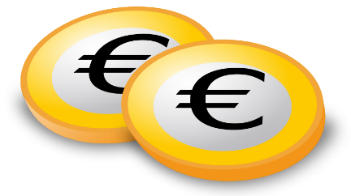 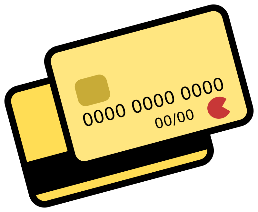 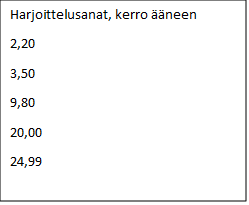 Maksutavan kysyminen Maksatteko käteisellä vai kortilla? Kortti vai käteinen? Onko teillä lähimaksua? Vaihtorahan summan ilmoittaminenEsimerkki: 5,70Viisi seitsemänkymmentäViis seitkyt Viisi euroa ja seitsemänkymmentä senttiä Esimerkki: 8.90Kahdeksan yhdeksänkymmentäKaheksan yheksänkymmentä, kaheksan yheksänkytKaheksan euroo, yheksänkyt senttiiHintaan liittyviä fraaseja:3 kpl / 10 € = Kolme kympillä. Niitä saa kolme kympillä.Nyt saisit kaksi yhden hinnalla. = Kaks yhen hinnalla. Se on puoleen hintaan.Näistä on 25 %:n alennus. = Näistä on kahenkymmenen viien prosentin alennus.Se tulee kaupan päälle. Saat sen samaan hintaan.Se ei kuulu hintaan. Se pitää ostaa erikseen. Se maksaa erikseen.Kuitin kysyminen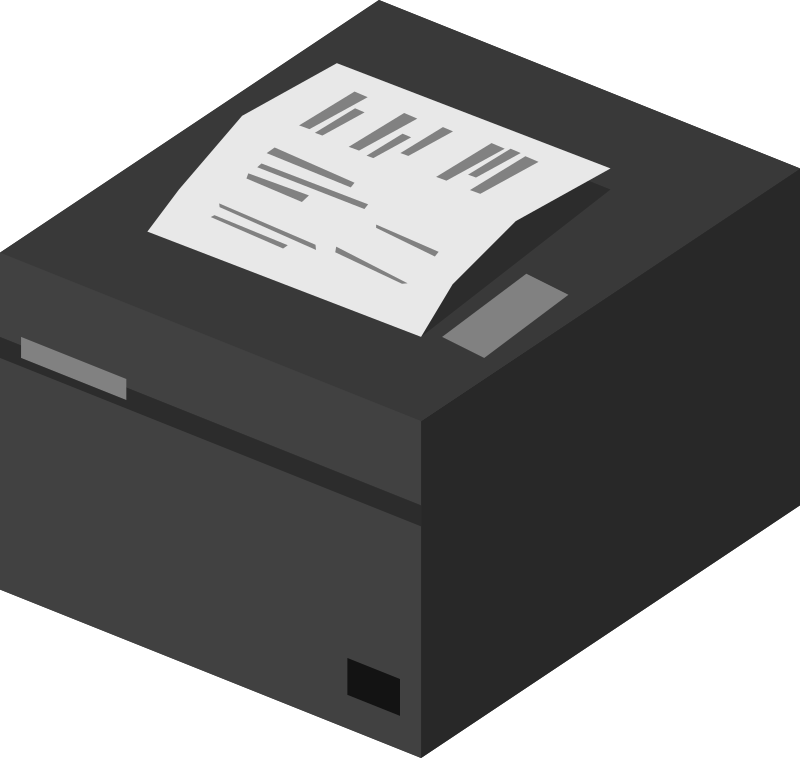 Haluatteko kuitin?Tarvitko kuittia?Kuittia?Asiakaspalautus, asiakaspalauteHaluaisin palauttaa tämän tuotteen.  = Mää haluaisin palauttaa tämän.Voiko tämän palauttaa?  = Voinko mää palauttaa tän? Voinks mä palauttaa tän?Voiko tämän vaihtaa isompaan /pienempään? = Voinko mä vaihtaa tän isompaan?Voiko tämän palauttaa ja saada rahat takaisin?Hei, se oli tarjouksessa. Siinä oli alennushinta. Se oli alennuksessa.Tuo pakkaus on rikki.Päiväys on mennyt. Tämä on mennyt vanhaksi.En minä otakaan sitä.  = En mää otakaan sitä.(Asiakas palaa takaisin kassalle): Tässä kuitissa on virhe. Tuo hinta on väärä.Myyjä: Pahoittelut! Olen pahoillani. Katsotaan, mitä voin tehdä.Asiakkaan kiittäminen ja hyvästely Kiitos hei!Kiitos ja näkemiin!Kiitos käynnistä ja tervetuloa uudelleen!Hei hei!Hyvää päivänjatkoa!Hauskaa päivää!  Mukavaa päivää!Kiitti moi!Kuvaruudukko kassatyöskentelyKirjallisia tehtäviä asiakaspalvelun teoriastaTehtävä 1: Mitä on hyvä asiakaspalvelu kassalla sinun mielestäsi?________________________________________________________________________________________________________________________________________________________________________________________________________________________________________________Tehtävä 2: Mikä on tärkeää hyvässä asiakaspalvelussa?________________________________________________________________________________________________________________________________________________________________________________________________________________________________________________Tehtävä 3: Kerro mikä on pikakassa?____________________________________________________________________________________________________________________________________________Tehtävä 4: Täydennä puuttuva sanaHyvän _____________________________________ täytyy kuunnella asiakasta.Kassamyyjä avaa kaupan ___________________________________________.Asiakas maksaa _______________ ja asiakkaalle annetaan _______________.LÄHTEETEuro Coins by laser_engravershttps://openclipart.org/detail/73789/euro-coins yellow credit card by aoguerrero
https://openclipart.org/detail/241221/yellow-credit-cardThermal Printer by quboduphttps://openclipart.org/detail/223599/thermal-printerCash Register by GDJhttps://openclipart.org/detail/314206/cash-registerCash register icon by waider
https://openclipart.org/detail/185057/cash-register-iconCashier (#2) by oksmith 
https://openclipart.org/detail/296701/cashier-2Shopping trolley (black)by Firkin
https://openclipart.org/detail/301375/shopping-trolley-blacknetalloy barcode by netalloy
https://openclipart.org/detail/38797/netalloy-barcodeyellow credit card by aoguerrero
https://openclipart.org/detail/241221/yellow-credit-cardThermal Printer by qubodup
https://openclipart.org/detail/223599/thermal-printerTwo Women At The Supermarket by GDJ
https://openclipart.org/detail/305413/two-women-at-the-supermarket
Papunetin kuvapankki, papunet.net, © Sergio Palao / ARASAACHius- ja kauneusalaÄänitiedostotDialogi kampaajalla
Dialogi kampaajalla tekstitettynäDialogi kampaajallaKampaaja: No moi ja tervetuloa! Käypä istumaan tähän näin.Minä: Moikka, kiitos, ai tähän? Kampaaja: No mitäs olet ajatellut?Minä (epämääräisesti): Latvat sais leikata pois, kun ovat aika huonokuntoiset ja sitten vähän kerrostusta ja tähän eteen näitä lyhyempiä tälleen kivasti.Kampaaja: Niin sillä tavalla kehystämään kasvoja vai?Minä (innoissani siitä, että joku keksii järkeviä sanoja): Ai kiva, ett sä ymmärsit, mitä mä tarkoitan. Joo just silleen!Kampaaja: Millonkas olet viimeksi käynyt leikkauttamassa tukan?Minä (nolona): Nolottaa sanoa oikein...Varmaan noin vuosi sitten.Kampaaja: Okei, okei… (sukii hiuksia) Pestäänkö näitä?Minä (nolona): No varmaan kannattaa joo… Vähän myöhemmin…Kampaaja: Mitäs aineita sä käytät näissä sun hiuksissa?Minä: Kehtaanko sanoakaan, että shampoota käytän juu… Ei oikeastaan mitään muuta. Älä vain kauhistu, mun shampoo on ostettu lähi-K-marketista.Kampaaja (vähän kauhistuneena): Oijoi! Kyllä näin pitkän tukan kanssa kannattais käyttää jotain hoitavaa öljyä tai hiuksiin jätettävää hoitoainetta. Minä: Okei joo. Oon sen verran laiska, etten oikein muista ikinä käyttää yhtään mitään. En vain jaksa. ______________________________________________________________________Vielä vähän myöhemmin…Kampaaja: Onkos sulla tätä meiän kymmenen kerran korttia? Tällä saa kymmenennen kerran ilmaiseks.Minä: No ei kyllä ole.Kampaaja: Tässä ei ole mitään aikarajaakaan, että laitetaanko mukaan?Minä: Laitetaan vaan. Saas nähdä, kauanko siinä menee, että kortti on täynnä. Varmaan muutama vuosi menee helposti.Kampaaja: Valmista tuli! Mitäs sanot?Minä: Täähän näyttää ihanalta. Niin sileät hiukset? Pakko sorkkia niitä. Kiitos paljon!Ja mitä mä oon velkaa näistä?Kampaaja: Pitkien hiusten leikkaus ja hoito... Eli yhteensä 68 e. Nii haluaisitsä jotain kotihoitotuotteita? Mulla on täs uusi italialainen sarja myynnissä. Tuoksuu aivan ihanalle argan-öljylle.  Minä: Öö. Olishan se ihana, ett se kotonakin tuoksuis hyvälle ja kiiltäis se tukka. Mä taidan nyt kuiteskin jättää noi hoitotuotteet tällä kertaa. Sen verran tiukka budjetti tällä hetkellä ett pitää varmaa säästää hitusen jostain. Naturellina mennään ja hyvänä pysyy.Kampaaja: Jos jää kaihertamaan, niin ainahan tänne voi palata ostoksille. Vinkkaa vaikka puolisolles lahjaidea! Täss on maksupääte. Tuleeks pankilla vai luotolla?Minä: Laitetaan pankilla.Kampaaja: Haluutko kuittia?Minä: Ei tarvi, kiitos. Ja kiitos oikein paljon ihanista hiuksista. Moikka!Kampaaja: Moi ja mukavaa päivänjatkoa!Minä: Samoin. Kiitti!Mitä sinä sanot kampaajana?Millä nimellä se varaus on?Moneltako se varaus olikaan?Mitä tuotteita käytät kotona? Voinko suositella tuotteita kotihoitoon?Pestäänkö hiukset?Mennään tuonne pesupaikalle.Nojaa vain taaksepäin.Käännä päätä vasemmalle / oikealle.Katso vähän alaspäin.Pysy hetki liikkumatta.Laitanko muotoilutuotteita?Mitä asiakas sanoo sinulle?Haluaisin varata ajan.Onko teillä vapaita aikoja? Milloin sulla olis aikaa?Peruuttaisin tämänpäiväisen aikani.Liiketoiminnan alaKäsittelyehdotus:Opiskelijat lukevat omaan tahtiinsa 8 tärkeän asiakaspalvelutaidon kuvaukset.Opettaja käy yhdessä opiskelijoiden kanssa läpi kuvaukset.Opiskelijoille vieraiden sanojen merkitys avataan yhdessä ja kirjoitetaan ylös.Tämän voisi ottaa esille asiakaspalveluun liittyvien opintojen johdannossa.Kahdeksan tärkeää asiakaspalvelutaitoa1. KärsivällisyysAsiakaspalveluun tulee silloin tällöin yhteydenottoja hämmentyneiltä tai turhautuneilta asiakkailta. Käytä aikaa siihen, että ymmärrät kunnolla asiakkaan ongelman, ehdit miettiä siihen ratkaisun, ja selität ratkaisun asiakkaalle perusteellisesti. Joskus tämä vaatii palaamista asiaan pienen selvitystyön jälkeen. Hyvä asiakaspalvelu voittaa nopean asiakaspalvelun.2. TarkkaavaisuusKuuntele, mitä asiakas todella sanoo. Mitä hän kertoo sinulle rivien välistä, ja millaista kieltä ja termejä hän käyttää kuvaillakseen ongelmaansa?3. Selkeä kommunikointiPuhu asiakkaan kanssa samaa kieltä. Jätä hankala ammattisanasto tarvittaessa pois. Kerro asiat selkeästi ja yksinkertaisesti mutta samalla kattavasti, ettei asiakkaalle jää epäselvyyksiä.4. Positiivinen viestintäPienet muutokset kommunikoinnissa vaikuttavat paljon. Käännä huonommat asiat sävyltään positiiviseksi aina, kun se vain on mahdollista. Sen sijaan, että sanoisit pelkästään: ”Tuotetta ei ole nyt saatavilla”, voit sanoa: ”Saamme tuotetta jälleen muutaman viikon kuluttua”, tai ”Selvitän, milloin tuotetta olisi saatavilla, ja ilmoitan siitä teille.”5. Näyttelemisen taitoJoskus asiakasta ei voi saada tyytyväiseksi, tai hän vaikuttaa haluavan olla tahallaan hankala. Tällöin tarvitset näyttelemisen perustaitoja, jotta voit ylläpitää pirteää persoonaa ja saat hoidettua asiakaspalvelutilanteen laadukkaasti loppuun.6. RauhallisuusKun asiakkaalla on ongelma, jonka takia hän on kiihtynyt, stressaantunut tai kauhistunut, on asiakaspalvelijan tehtävä pysyä rauhallisena. Tämä usein myös rauhoittaa asiakasta ja näin ollen auttaa häntä vaikeassa tilanteessa.7. EmpatiaPyri asettumaan asiakkaan asemaan. Tällöin sinun on helpompi olla ymmärtäväinen asiakaspalvelija, joka on tilanteen tasalla ja pystyy auttamaan parhaiten. Empatiakyky näkyy asiakaspalvelijan kommunikoinnissa.8. Palvelutilanteen päättäminen (klousaus)Asiakas haluaa tietää, että hänen asiastaan pidetään huolta. Opettele päättämään jokainen asiakaspalvelutilanne niin, että tiivistät keskustelun lopuksi, mitä toimenpiteitä asiakkaan asialle on tehty tai tullaan tekemään. Tämä on tärkeää asiakastyytyväisyyden ylläpitämiseksi. Taito päättää eli klousata tilanne oikealla viestinnällä on tärkeää myös silloin, kun asiakaspalvelutilanne meinaa venyä turhaan liian pitkäksi.Lähde: https://digizer.fi/blogi/8-tarkeaa-asiakaspalvelutaitoa/ (hiukan muokattuna)Sanoja ja fraaseja asiakaspalvelussaHarjoittelusanat, käännä omalle kielelleasiakas		___________________________myyjä		___________________________kauppias 		___________________________vartija		___________________________kauppakeskus		___________________________kauppa		___________________________kioski			___________________________grilli			___________________________tukku(liike)		___________________________ostos			___________________________palvelu		___________________________tuote			___________________________asiakaspalvelu		___________________________asiakaspalvelija		___________________________palvella 		___________________________myydä 		___________________________ostaa			___________________________esitellä 		___________________________tulla asiakkaaksi		___________________________palvelutilanne		___________________________palvelukonsepti		___________________________kanta-asiakkuus		___________________________reklamaatio 		___________________________reklamoida		___________________________vastata reklamaatioon	___________________________tuote-esittely		___________________________käteinen		___________________________luotto			___________________________ostaa luotolla 		___________________________seteli			___________________________kolikko		___________________________kortti			___________________________pankkikortti		___________________________maksukortti		___________________________luottokortti		___________________________kanta-asiakaskortti    	___________________________maksupääte		___________________________tunnusluku		___________________________näppäillä		___________________________lähimaksu		___________________________kortti lähimaksuominaisuudella ___________________________hyvitys		___________________________hyvittää		___________________________alennus		___________________________kuitti			___________________________lasku			___________________________osamaksu		___________________________erä			___________________________maksuaika		___________________________takuu(aika)		___________________________Sinuttelu ja teitittelyTeitittely = sinä -sanan sijaan te-sana. Verbi taipuu preesensissä ja imperfektissä te-muodon mukaisesti.Yövyttekö te täällä? 				verbi: yöpyä = nukkua Saitteko haluamaanne palvelua?Vertaa kohteliasta te-yksikköä ja tavallista te-monikkoa:Kohtelias yksikkömuoto = Oletteko nukkunut hotellissamme?Tavallinen monikko = Oletteko nukkuneet hotellissamme?Tehtävä: Muuta lauseet sinuttelusta kohteliaaksi teitittelyksi.Haluatko ostaa vielä yhden leivoksen?Sanotko nimesi vielä kerran, kiitos.Tilaatko minulle taksin, kiitos.Jos ostat kaksi saippuaa, saat kolmannen ilmaiseksi.Oletko jo kokeillut uusinta tuotettamme?Minun mielestäni olet tehnyt hyvää työtä.Oletko kuullut uusimman hyvän uutisen?Varaatko matkasi heti?Konditionaali ja monikon imperatiivi (esimerkeillä) Konditionaali: kun pyydät, kehotat tai kysyt jotain kohteliaasti. 
Voit käyttää joko sinä-muotoa tai te-muotoa. Te-muoto on kohteliaampi.Konditionaalin -isi- tunnus liitetään he-muotoon:täyttää	he täyttä/vät		täyttä+isi+tte		täyttäisittekuunnella	he kuuntele/vat	kuuntel + isi + tte	kuuntelisittehaluta	he halua/vat		halua + isi + tte	haluaisittesoittaa	he soitta/vat		soitta + isi + tte	soittaisitteTehtävä: Käskymuodosta konditionaaliinMuuta lauseet käskymuodosta konditionaaliin.Esimerkki: Avaa vähän ikkunaa! → Avaisitko vähän ikkunaa.Tule tänne!Puhu hitaammin!Tuo lisää ruokaa!Kirjoittakaa osoite tuohon ruutuun!Allekirjoita tuolle riville!Näyttäkää henkilöllisyystodistuksenne, olkaa hyvä!Monikon imperatiivi: käskymuoto, jota kannattaa käyttää harkiten. Sinä -sanan kanssa se voi olla epäkohteliasta käyttää. Teitittelymuoto on kohteliaampi.Teitittelymuodon muodostuminen: perusmuodon vartalo + -kaa/-käätäyttää	täyttäkäälaskea	laskekaamerkitä	merkitkäävähentää	vähentäkäälisätä	lisätkääkuunnella	kuunnelkaaTehtävä: sinuttelusta teitittelyynMuuta imperatiivilauseet sinuttelusta teitittelyyn.Esimerkki: Anna lisää vettä koiralle. → Antakaa lisää vettä koiralle.Avaa ovi!Koputa ennen kuin avaat oven!Kirjoita osoite tuolle riville!Kirjoita nimi alle.Älä allekirjoita vielä.Maksa velkasi.Tehtävä: Sano kohteliaammin.Maksa ostokset kassalle.Laita puhelin äänettömälle.Onko sinulla henkkarit?Jätä ulkovaatteet tähän.Älä puristele hedelmiä.Kannattaisiko sinun sovittaa isompaa hametta?Kysymyssanoja asiakkaan tarvekartoituksessaMiten?		Miten voin palvella?Kuinka?		Kuinka voin auttaa?Mihin tarkoitukseen?	Mihin tarkoitukseen uudet kengät tulisivat?Mihin käyttöön?	Mihin käyttöön tämä uusi älylaite tulisi?Millainen?		Millaista laukkua etsitte?Minkälainen?	Minkälaisen hiusvärin haluatte tällä kertaa?Missä?		Missä leipäosasto on?Mistä?		Mistä löydän leipäosaston?Mihin?		Mihin suuntaan minun pitää kävellä, että löydän leipäosaston?Milloin?		Milloin haluatte noutaa tilaamanne täytekakun?Mihin aikaan?	Mihin aikaan kakun nouto sopisi teille?Moneltako?		Moneltako autoni huolto on valmis?Kuka?		Keneltä saitte neuvon tulla juuri meille?”Kuka” viittaa ihmiseen. Taivutus: Kuka, kenen, ketä, keitä. Kysymyssanasta muodostetaan toisia: Kuka, kenelle, keneltä?Mikä?	Minkä leivoksen haluaisitte valita? ”Mikä” viittaa asiaan. Taivutus: Mikä, minkä, mitä? Kysymyssanasta muodostetaan toisia: Missä, mistä, mihin, millä, mille ja miltä?Miksi?		Miksi ette kokeilisi uutta hiusväriä?”Miksi” kysymystä kannattaa käyttää varoen asiakaspalvelussa. Miksi ostat sellaisen? = Ethän ole sellaista ostamassa. Synonyymiharjoitus:Yhdistä samaa tai melkein samaa tarkoittavat kysymyssanat▪ Miten				▪ Mihin aikaan▪ Mihin tarkoitukseen			▪ Minkälainen▪ Milloin				▪ Kuinka▪ Millainen				▪ Mihin käyttöönTyytymätön asiakasSANASTOApalaute		takuu		puuttuaantaa palautetta	palautus		puutetyytyväinen		palauttaa		puutteellinentyytymätön		pahoittelu		virhevalitus		pahoitella		vikavalittaa		korvaus		viallinenreklamaatio		korvata		valmistusvirhereklamoida				rikki				viivästynytTyytymätön asiakas, esimerkki-dialogiAsiakas: Hei, haluan antaa palautetta. Asiakaspalvelija: Huomenta, kuinka voin auttaa, mitä asia koskee?Asiakas: Ostin teiltä eilen kaurakeksejä. Kun avasin paketin kotona, se oli jo puolityhjä.Asiakaspalvelija: Sepä ikävää. Tuo ei kuulosta ollenkaan mukavalta. Asiakas: Ei niin. Minulla on tässä tämä keksipaketti. Asiakaspalvelija: Hienoa! Saisinko keksipaketin, niin lähetän sen valmistajalle tutkittavaksi.Asiakas: Tässä, ole hyvä. Minun ei siis tarvitse täyttää mitään lomaketta tai tehdä kirjallista valitusta?Asiakaspalvelija: Ei, ei teidän tarvitse. Lähetän palautteen eteenpäin ja otan teihin yhteyttä, kun keksivalmistaja on tarkistanut pakkauksen. Yleensä valmistaja korvaa tuotteen uudella ja saattaa jopa lähettää jonkin ylimääräisen tuotteen korvaukseksi. Voisitteko täyttää tähän yhteystietonne?Asiakas: Sepäs kuulostaa hyvältä! Kiitos, minäpäs täytän yhteystietoni. Ole hyvä. Kauanko kestää ennen kuin valmistajalta kuuluu jotain?Asiakaspalvelija: Noin viikon – kaksi viikkoa kestää yleensä, ennen kuin valmistaja palaa asiaan.Asiakas: Kiitos avusta!Asiakaspalvelija: Kiitos ja hyvää viikonloppua!Asiakkaan opastaminen; Mistä löytyy…?	Missä on…? 	Miten löydän…? Kulkuteitä ja rakennuksia katu		risteys		omakotitalotie		silta		rakennuskuja		tunneli		pihapoikkikatu		keskusta		korttelisuojatie		aukio		kerrostalopyörätie		tori		rivitaloliikenneympyrä	puisto		kaupungintaloESIMERKKI: Asiakas etsii ravintolaaAsiakas: Anteeksi, mistä löytyy lähin hyvä ravintola?Asiakaspalvelija: Tämän talon viidennessä kerroksessa on monta hyvää ravintolaa.Asiakas: Miten sinne viidenteen kerrokseen pääsee? Minulla on tuo jalka vähän kipeä, niin kävely on vaikeaa.Asiakaspalvelija: Minäpäs näytän teille lähimmän hissin. Viidenteen kerrokseen pääsee hissillä kaikkein parhaiten.Asiakas: Oi, suuri kiitos. Sepäs ystävällistä.Asiakaspalvelija: Olkaa hyvä. Hissi on tässä. Hyvää päivän jatkoa!Asiakas: Kiitos samoin!Perussanastoa opastustilanteisiinERILAISIA TEITÄkatu	pääkatu	tie	kuja	kaista	valtatie	moottoritie	maatie	kiertotie	oikotie	ohikulkuväylä	yksisuuntainen	suojatie	jalkakäytävä	pyörätie	risteys	PAIKKOJAbussipysäkki	bussiasema	linja-autoasema	juna-asema	rautatieasema	kortteli	liikennevalot	pankkiautomaatti	pankki	hotelli	sairaala	eläintarha	ruokakauppa	posti	poliisiasema	satama	SIJAINNIN ILMAISUJAlähellä	vieressä	edessä	kohdalla	takana	vastapäätä	ohi	ali	yli	kohti	pitkin	eteenpäin	asti	saakka	kaukana	SIELLÄ JA TÄÄLLÄtässä	täällä	tuossa	tuolla	siinä	siellä	Missä	Mistä	Mihintässä	tästä	tähäntäällä	täältä	tännetuossa	tuosta	tuohontuolla	tuolta	tuonnesiinä	siitä	siihensiellä	sieltä	sinneOhjeiden kysyminenAnteeksi, mutta missä on..?Anteeksi, mutta missä on lähin ruokakauppa?Osaatko sanoa, missä lähin posti on?Osaatko neuvoa, missä rautatieasema on?Tiedätkö, missä täällä on lähin pankki?Anteeksi, mutta missä on bussiasema?Anteeksi, mutta missä on lähin bussipysäkki?Onko tässä lähellä supermarkettia?	Onko tässä lähellä pankkiautomaattia?Miten pääsen täältä linja-autoasemalle?Miten pääsen täältä rautatieasemalle?Voisitko näyttää kartalta, missä olemme?Kuinka pitkä matka sinne on?	Onko sinne pitkä matka?	Onko se kaukana täältä?	Kuinka kaukana se on?	Pääsenkö sinne kävellen?	Pääsenkö sinne bussilla?	Pääsenkö sinne tällä bussilla?	Millä bussilla pääsen sinne?	Mikä bussi menee Tuiraan?	Missäpäin linja-autoasema on?	Etsin tätä osoitetta.	Olemmeko oikealla tiellä rautatieasemalle?Onko tämä oikea tie rautatieasemalle?Ohjeiden antaminenMene suoraan eteenpäin.Jatka matkaa suoraan eteenpäin.Käänny oikealle.	Käänny oikealle KotikadulleKäänny oikealle uimahallin jälkeen.Käänny vasemmalle.Käänny vasemmalle Kotikadulle.Käänny vasemmalle kirkon jälkeen.Käänny seuraavasta risteyksestä oikealle.Käänny toisesta risteyksestä oikealle.Käänny liikennevaloista vasemmalle.	Käänny ensimmäisestä liittymästä oikealle.Mene tuonne päin.	Aja tuon kadun kautta.Mene tätä katua pitkin 500 metriä.Mene suoraan eteenpäin risteykseen asti.Jatka suoraan liikennevalojen jälkeen.Aja Kirkkokatua pitkin.Aja suoraan liikennevaloihin asti.Aja risteykseen asti.	Aja kunnes näet kirkon oikealla.Kävele suoraan, kunnes tulet sillalle.Seuraa päätietä 500 metriä.Aja noin 500 metriä.Seuraa opasteita.Ylitä silta.	Mene sillan ali.	Ylitä katu.	Se on suoraan edessäsi.Olet perillä.	Onko se kaukana / lähellä?Onko se kaukana?Se ei ole kaukana.Se on (ihan) lähellä.Se on aika lähellä.Kaupungin keskusta sijaitsee aika lähellä.Se on toinen katu oikealla.	Se on ensimmäinen katu oikealla.Se on kävelymatkan päässä.Sinne on kymmenen minuutin kävelymatka.Sinne kävelee viidessä minuutissa.Se on aika kaukana.Sinne ei kannata kävellä.Ota bussi.	Kannattaa mennä bussilla.	Kannattaa mennä bussilla numero 25.	Ikävä kyllä en tiedä.Anteeksi, en tiedä.Anteeksi, en tunne tätä kaupunginosaa.Olen pahoillani, mutta en tiedä.En ole täältäpäin kotoisin.Tehtävä: YhdyssanojaMuodosta seuraavista sanoista yhdyssanoja. 
Huomaathan, että sanoja joutuu välillä muokkaamaan ja taivuttamaan. kantaasiakaskorttipalvellahenkilöllisyystodistusmaksaaetuoikeusvaihtoTehtävä: Verbin ja substantiivin eroKirjoita sanat oikean otsikon alle. Kirjoita yhteen kuuluvat sanat samalle riville 
ESIM. VERBI = OSTAA, SUBSTANTIIVI = OSTOS. 
Keksikää yhdessä opiskelijoiden kanssa lisää sanoja.SANAT:reklamoida		valmistaa		taata		pakkauskorvaus		pakata		korvata		täsmentäätakuu		täsmennys		valmistaja		valittaalähetys		reklamaatio		tutkia		pahoittelututkimus		lähettää		pahoitella		valitusTehtävä: substantiivin ja adjektiivin eroKirjoita sanat oikean otsikon alle. Kirjoita yhteen kuuluvat sanat samalle riville, 
ESIM. SUBSTANTIIVI = VIRHE, ADJEKTIIVI = VIRHEELLINEN. 
Keksikää yhdessä opiskelijoiden kanssa lisää sanoja.SANAT:tarkastettu		puute		virheellinen		viallinenhuolimattomuus	vika		tarkastus		puutteellinenkorvaava		tyytyväisyys		tyytyväinen		huolimatonrikkoontuminen	korvaus		rikki		virheYleisiä sanoja ja fraaseja asiakaspalvelussa1.Asiakkaalle puhuminen, yleiskieli		2.Asiakkaalle puhuminen, puhekieliPäivää ja tervetuloa!		1. Moi, tervetuloo!Kiitos			2. KiittiPaljon kiitoksia			3. Kiitti paljonOlkaa hyvä			4. Ole hyvä Anteeksi			5. AnteeksOlen pahoillani, valitettavasti...	6. Oon pahoillani, mut ikävä kyllä...Hei, kuinka voin auttaa? 		7. Moi, voinks mä auttaa jotenkin?Hei, tarvitsetko apua? 		8. Moi, tarviks jeesii? Tarttetko apuu?Hei, etsitkö jotain erityistä? 		9. Moi, löytyykö kaikki mitä tarvit?Hei, kysy vaan, jos tarvitset apua?	10. Moi, kysy jos tarviit apua.Mitä asia koskee?		11. Mikä sun asia on?Anteeksi, mikä nimenne on?		12. Anteeks, mikä sun nimi on?Maksatteko kortilla vai käteisellä? 	13. Kortti vai käteinen?
Jos lähimaksu ei toimi, syötä siru kortinlukijaan. 	14. Pistä kortti sisään.Näppäilkää nelinumeroinen pin-koodi. 		15. Anna pin-koodi.Haluatteko kuitin? 			16. Kuittia? Hän ei ole juuri nyt tavattavissa, mutta voisinko minä auttaa?Olkaa hyvä ja odottakaa hetkinen. Oletteko varanneet ajan?Voitte tulla ilman ajanvarausta.Tuleeko muuta?Tästä voitte ottaa vuoronumeron.	21. Tästä vuoronumero.Kiitos ja näkemiin!		22. Kiitti hei! Kiitos käynnistä ja tervetuloa uudelleen!Hyvää päivänjatkoa!		24. Kivaa loppupäivää!Mukavaa päivää!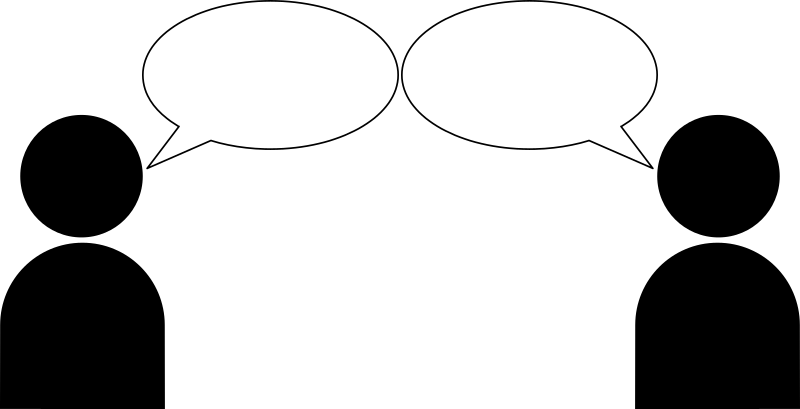 Asiakaspalvelua puhelimessa Selvitä työpaikan puhuttelu- ja tervehtimisohjeet.Puhelimeen vastataan yrityksen nimellä sekä kertomalla oma etunimi (ja sukunimi, jos työpaikalla on sellainen ohje).Esimerkki: Yritys, oma etunimi sukunimi. Hyvää päivää. Miten voin auttaa?Asiakas kohdataan puhelimessa, vaikka et näe asiakasta.Hyvän asiakaspalvelun etuja puhelimessa ovat 
nopeus, tehokkuus ja asiantuntijuus.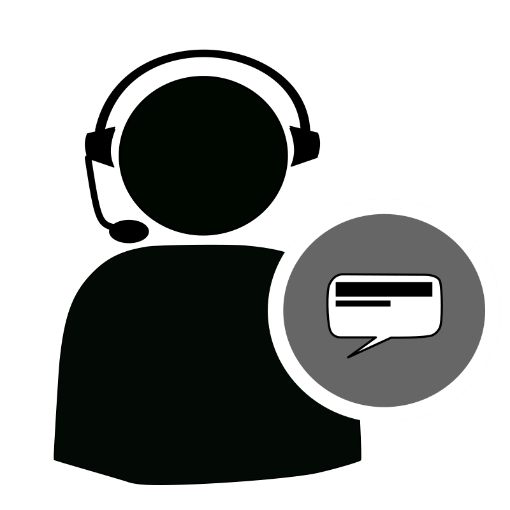 Harjoitus: Sano ääneenMiten voin auttaa?Millainen asia sinulla on?Soitamme sinulle mahdollisimman pianOdota hetkiAsiakaspalvelu on auki arkisin maanantaista – perjantaihinMahdollisimman pianVoit asioida myös verkossa osoitteessa www.yritys.fiAnteeksi, voisitko toistaa?Haluaisitteko, että varaan teille ajan?Saisinko nimenne?Asiakaspalvelua chatissa, sähköpostissa ja somessaSelvitä työpaikan ohjeet chatin, sähköpostin ja sosiaalisen median käytön osalta.Sähköpostin käytössä vältä avaamasta (= älä avaa) roskapostia.Chat-asiakaspalvelussa sinulla voi olla yhdestä kolmeen asiakasta yhtä aikaa.Chat-asiakaspalvelu voi olla ajoittain kiireistä. Chat viestintä on kirjallista.Asiakaspalvelu sosiaalisessa mediassa vaatii huomiotasi.Nopeus on tärkeää viesteihin vastaamisessa.Yhdistä oikea sana ja selitysKeskustelunaloituksia oppitunnille 

Kirjoita kirjakielellepuhekieli / lyhenne		kirjakieli, mitä se tarkoittaaaspa			__________________________________hevi			__________________________________moikata			__________________________________klousata			__________________________________Tavallisia viesteissä käytettäviä lyhenteitä Nopeissa ja lyhyissä, erityisesti työkavereiden välisissä viesteissä käytetään usein lyhenteitä. Ne ovat tavallisia sähköposteissa, mutta myös erilaisissa pikaviesteissä (esim. Teams, Slack, Messenger, Whatsapp, Signal jne.) 
(lähde: https://openlearning.aalto.fi/mod/hvp/view.php?id=5933)Mitkä tarkoittavat samaa? Yhdistä lyhenne ja sana(t):
LYHENNE:klo ap ip pvä ma-pe vrk vk/vko vkl esim. mm. asap FYI yt.SANAkelloviikkomaanantaista perjantaihiniltapäiväviikonloppuvuorokausimuun muassaaamupäivä tiedoksesiniin pian kuin mahdollistaystävällisin terveisin/yhteistyöterveisinesimerkiksipäivä(määrä)Lähteet People talking, bubbles by palomaironique
https://openclipart.org/detail/166341/people-talking-bubblesuser helpdesk contact by elconomeno@email.com
https://openclipart.org/detail/288310/user-helpdesk-contactSujuvaa asiakaspalvelua, suomea asiakaspalvelutilanteisiin, Kim LindénPuhtaus- ja kiinteistöpalvelualaPerusfraasit ja kysymykset:Työntekijänä sanon:Hyvää päivää!			Moi!Kiitos! Paljon kiitoksia!			Kiitti! Kiitti paljon!Anteeksi!				Anteeks!Olkaa hyvä!				Ole hyvä!Olen pahoillani			Oon pahoillani …Valitettavasti minulla ei ole		Valitettavasti mulla ei oo ...Onko tämä tila vapaa?			Onks tää vapaa? Saanko tulla siivoamaan? 		Saanks mä siivota?Saanko tulla?			Saanks mä tulla?Saanko ottaa roskat?			Saanks mä ottaa roskat?Ottaisin roskat.			Ottasin roskat.Tulen myöhemmin. 			Tuun myöhemmin.Teen tämän myöhemmin.			Teen tän myöhemmin.Tarvitsetko apua?			Tarviitko apua?Tarvitsen apua. Voitko auttaa? = Voisitko auttaa?	Tarviin apua. Voisiks sä auttaa?Kiitos avusta.  			Kiitti avusta.Työntekijänä kuulen: Anteeksi, voisitko auttaa?			Anteeks, voisiks sä jeesata? Hei, älä tule vielä.			Hei, älä tuu vielä. Onko sinulla käsipyyhepaperia?		Onks sulla käsipyyhepaperia?  En tarvitse siivousta tänään.		En tarvii siivousta tänään.   Voisitko avata lääkehuoneen oven? 		Voisiks sä avata lääkehuoneen oven?Voisitko avata tämän oven? Avaatko oven?	Voisiks sä avata tään oven?Odota pieni hetki!			Oota pien hetki!Anteeksi, oletko hoitaja?			Anteeks, ootsä hoitaja?Voisitko soittaa esimiehelle ja selvittää asiaa?	Voisiks sä soittaa pomolle ja kysyä?Paljon kiitoksia, hyvää työtä!		Kiitti paljon, hyvä homma.Täällä on ihanaa palvelua!		Tääl oo kivaa palvelua!Harjoitus 1. 
Keskustele vieruskaverin kanssa, missä tilanteissa sanot tai kuulet nämä fraasit.Asiakaspalvelun kohteliaisuusKonditionaali (-isi-muoto)
he auttavat		konditionaali		persoonaautta	+ isi	+	n	=  auttaisinPositiivinen		Negatiivinen	kysymys?o, ö, u, y, a, ä                                                                        pysyvät                                                                                      e, i menevät pois                                         vv - > v                                                              (v – vokaali)                                                    yö - öi                                                                  uo – oi                                                                  ie – ei                                                                  Teitittely (te-muoto) 
Haluatko kahvia? - Haluatteko kahvia?Tarvitsetko apua? - Tarvitsetteko apua?Istu alas odottamaan, ole hyvä. - Istukaa alas odottamaan, olkaa hyvä.Odota tässä, ole hyvä. - Odottakaa tässä, olkaa hyvä.Harjoitus 2. Kirjoita kohtelias lauseHarjoitus 3. Kirjoita kohtelias pyyntö Avaa ikkuna! 	_________________________________________________Sulje ovi! 		_________________________________________________Tule tänne! 	_________________________________________________Mene ulos!		_________________________________________________Keitä kahvia! 	_________________________________________________Auta minua! 	_________________________________________________Soita minulle huomenna! _________________________________________________Petaa tämä sänky! 	_________________________________________________Vie roskat ulos! 	_________________________________________________Vahaa lattia! 	_________________________________________________Tyhjennä pesukone! 	_________________________________________________Ota imuri! 		_________________________________________________Aja varovasti! 	_________________________________________________Tiskaa astiat!	__________________________________________________Avaa tuo ovi!	_________________________________________________Anna sanko!	__________________________________________________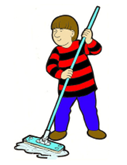 LUETUN YMMÄRTÄMINENHarjoitus 4. Lue teksti. Alleviivaa puhekielen sanat. Mistä naiset puhuvat tauolla? Mistä sinä yleensä puhut tauolla kaverin kanssa?TAUKOHUONEESSA  On kahvitauko. Natalia menee tauolle taukohuoneeseen. Taukohuoneessa on monta vapaata pöytää. Muut työkaverit tulevat myöhemmin. Natalia istuu pöytään. Hänellä on omat eväät mukana: kinkkusämpylä ja teetä. Hän alkaa syödä. Daria tulee myös tauolle.Daria:	Moi! Mitäs kuuluu?Natalia: 	Moro! Mitäs tässä! Syön sämpylää ja juon teetä. Onks sulla omat eväät mukana? Daria: 	Ei ole tänään. Ostin tuolta kahviautomaatilta kahvia. Se riittää mulle. Oli vaan kauhea jano. En syö välipalaa, syön sitten kunnon ruokaa, kun meen kotiin.Natalia:	Aijaa, haluaisitko sämpylän? Tai omenan. Mulla on monta.Daria: 	En kiitos. Kahvi riittää.Natalia: 	Mitä sä yleensä syöt kotona? Syötkö suomalaista ruokaa?Daria:	En, syön erilaista ruokaa, kiinalaista tai italialaista, spagettia ja pitsaa. Natalia:	Käytkö usein ulkona syömässä?Daria:	En kovin usein, joskus käyn pitsalla. Natalia:	Mistä ruuasta sä et tykkää ollenkaan? Daria:	En tykkää kalakeitosta, enkä valkosipulista. Natalia:	Mä tarvitsen aina valkosipulia, kun laitan ruokaa. Se on mun kotimaassatosi tavallinen mauste. Ja mä tykkään siitä.Daria: 	Aijaa. Okei, mut nyt täytyy mennä jatkamaan hommia.Natalia: 	Jep. Mä tuun kohta, vien vaan roskat pois pöydältä.Harjoitus 5. Lue teksti. Alleviivaa uudet sanat. Keskustele tekstistä.LIUDMILAN TYÖPÄIVÄOlen työssä siivoojana keskussairaalassa lastenosastolla. Lähden kotoa Nastolasta kello 6.06 bussilla. Työpäiväni alkaa kello 7:00. Bussi on sairaalan pysäkillä noin kello 6:45-6:50. Minulla on kymmenen minuuttia aikaa vaihtaa työvaatteet pukuhuoneessa ja mennä hissillä ensimmäiseen kerrokseen. Olen työpisteelläni noin kello 6:58.Lastenosastolla on kaksi puolta: toinen on niin sanottu ”puhdas puoli” ja toinen on tarttuvien tautien puoli.Työpäivän alussa annostelen ensin pesuainetta, sen jälkeen kostutan siivouspyyhkeet ja mopit. Seuraavaksi varustan siivousvaunun. Siivousvaunussa pitää olla kaikki siivoustarvikkeet: suojakäsineet, roskapussit, pyykkipussi, käsipaperi, vessapaperi, kalusteharja ja astianpesuharja, lattianlakaisin ja rikkalapio, desinfiointiaine ja klooria sisältävä pesuaine.Kun siivousvaunu on valmis, menen siivoamaan ensin apteekin (lääkehuone). Pyydän hoitajaa avaamaan minulle oven. Sen jälkeen siivoan hoitajien taukohuoneen, maitokeittiön, kanslian ja leikkihuoneen.Sitten vuorossa on vessat. Ensimmäisenä siivoan lasten invavessan ja suihkutilan. Ruokavaunu tulee kello 7:50-8:00. Vaunu pitää viedä maitokeittiöön. Kello 8:50 likaiset astiat viedään vaunulla käytävälle. Kun olen siivonnut, täytän deko-koneen ja puhdistan kaikki pesuvälineet. Lopuksi vien roskat ulos.Kello 9:50 tuodaan lounas. Vaunu viedään maitokeittiöön, puretaan ja ruoka laitetaan lämpiämään. Pesen käytävän ja sen jälkeen pidän kahvitauon. Tauon jälkeen menen siivoamaan potilashuoneet tarttuvien tautien puolella. Tällä puolella ei ole yleisiä vessoja, jokaisessa potilashuoneessa on oma vessa ja suihkutila. Työpäiväni päättyy kello 15:00. Minä vaihdan vaatteet pukuhuoneessa ja lähden kotiin.Harjoitus 6. Lisää puuttuvat sanat.Olen työssä ____________________keskussairaalassa ________________________.Lähden kotoa Nastolasta kello 6.06 bussilla. Työpäiväni ___________ klo 7:00. Bussi on sairaalan pysäkillä noin klo 6:45-6:50. Minulla on kymmenen minuuttia aikaa ____________________ työvaatteet pukuhuoneessa ja mennä hissillä ensimmäiseen kerrokseen. Olen ___________________________ noin klo 6:58.Lastenosastolla on kaksi puolta, toinen on ns. ”puhdas puoli” ja toinen on tarttuvien tautien puoli.Työpäivän alussa ______________________ ensin pesuainetta, sen jälkeen _____________________ siivouspyyhkeet ja mopit. Seuraavaksi _____________________ siivousvaunun. Siivousvaunussa pitää olla kaikki siivoustarvikkeet: roskapussit, käsipaperi, vessapaperi, kalusteharja ja astianpesuharja, lattianlakaisin ja rikkalapio, desinfiointiaine ja klooria sisältävä pesuaine.Kun siivousvaunu on valmis, __________________________ensin apteekin. Pyydän hoitajaa avaamaan minulle oven. Sen jälkeen _____________________ hoitajien taukohuoneen, maitokeittiön, kanslian ja leikkihuoneen.Sitten vuorossa on vessat. Ensimmäisenä siivoan lasten invavessan ja suihkutilan. Ruokakärry tulee klo 7:50-8:00. Kärry pitää viedä _________________________. Klo 8:50 likaiset astiat viedään kärryllä käytävälle. Kun olen siivonnut, ____________________ pesukoneen ja _____________________ kaikki pesuvälineet. Lopuksi ___________________ roskat ulos.Kello 9:50 tuodaan lounas. Kärry viedään maitokeittiöön, puretaan ja ruoka laitetaan lämpiämään. ____________________________ käytävän ja sen jälkeen pidän kahvitauon. Tauon jälkeen menen siivoamaan potilashuoneet tarttuvien tautien puolella. Tällä puolella ei ole yleisiä vessoja, jokaisessa potilashuoneessa on oma vessa ja suihkutila. Työpäiväni _________________________ kello 15:00. Minä _____________________ vaatteet pukuhuoneessa ja lähden kotiin.Harjoitus 7. Peitä teksti. Kerro vieruskaverille, mitä muistat Liudmilan työpäivästä.MITÄ MINÄ TEEN TYÖSSÄNI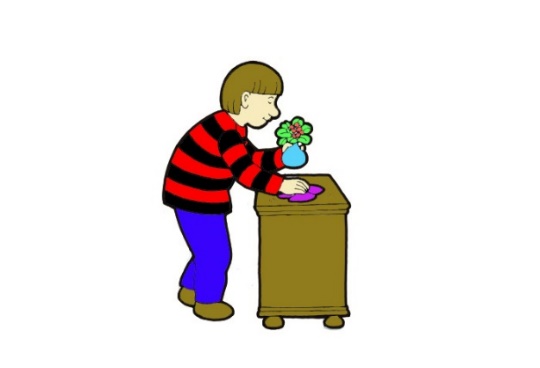 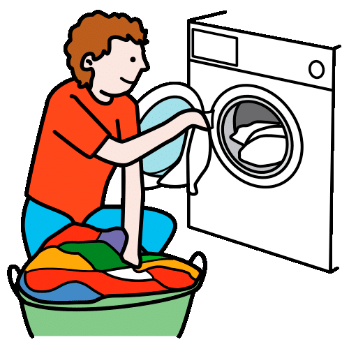 pyyhkiä + pöytä, vapaa pinta		täyttää + pesukonesiivouspyyhe			pesuaine, pyykit, pyykkikori___________________________		_________________________________________________________		______________________________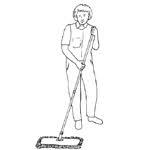 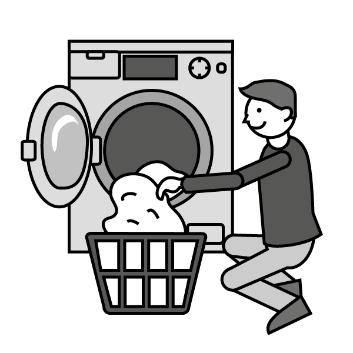 mopata + lattia			tyhjentää + pesukone	 moppi, levykehys, varsi			laittaa kuivumaansäätää + varsi			kuivauskone, kuivausrumpu___________________________		_________________________________________________________		______________________________
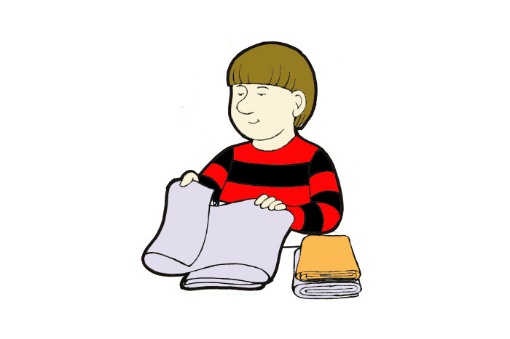 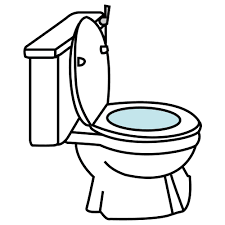 WC-allas: vesisäiliö, kansi, 		viikata + pyykitistuinosa, reunat, jalka, bideesuihku	lajitella, järjestelläpestä, pyyhkiä, harjata, huuhdella,poistaa tahrat, eritetahrat_______________________________		_____________________________________________________________		_______________________________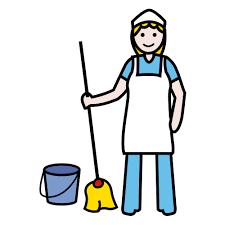 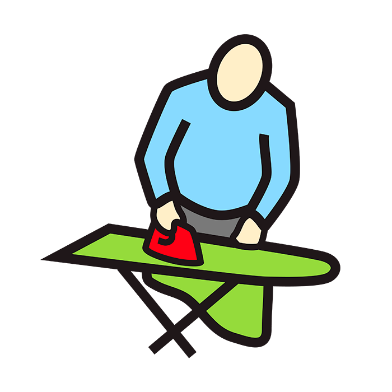 kostuttaa + siivouspyyhe + moppi		silittää + vaate, lakanasanko, roskapussi, annostelupullo,		silitysrauta, silityslautapesuaine, vesi________________________________ 	________________________________________________________________	________________________________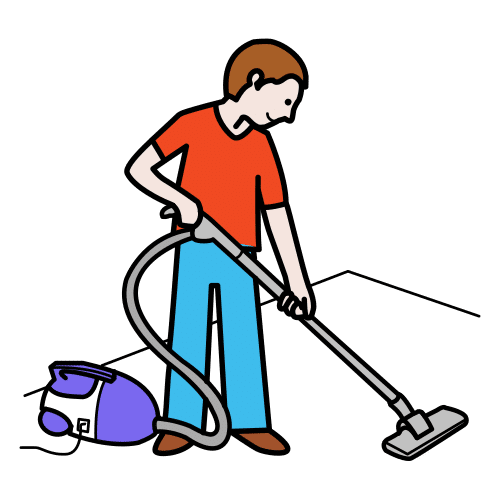 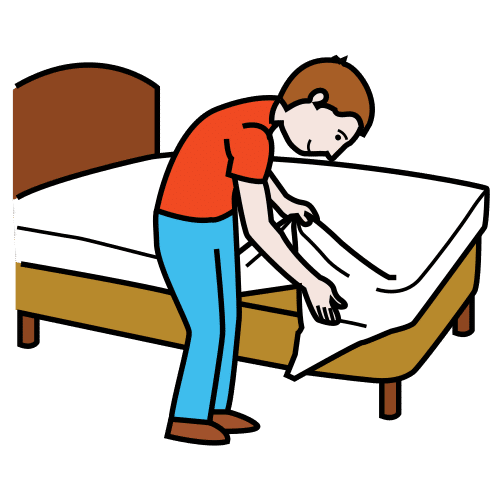 pedata + sänky			imuroida + lattiavuodevaatteet: aluslakana, tyyny-    	pölynimuri, johtoliina, pussilakana, patja, peitto				kosketuspinta, pyykkipussi_________________________________	____________________________________________________________________	___________________________________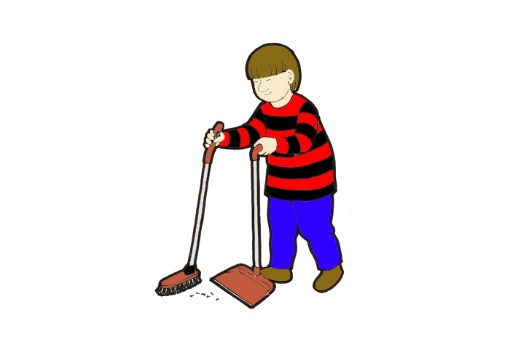 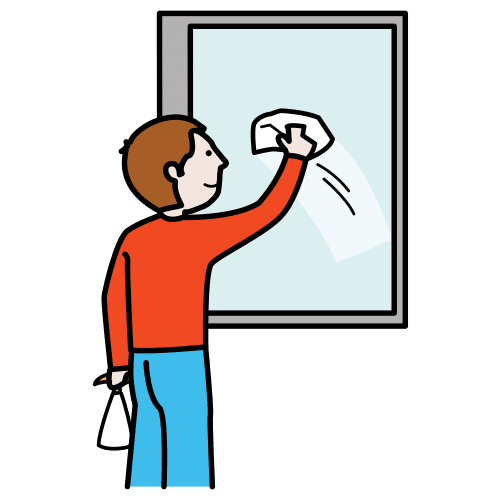 pestä + ikkuna			lakaista + lattiapyyhkiä, kuivata			kerätä, rikkalapio, harja, roska_________________________________	____________________________________________________________________	___________________________________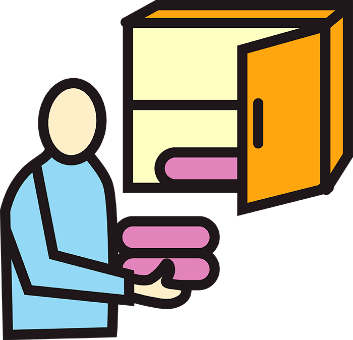 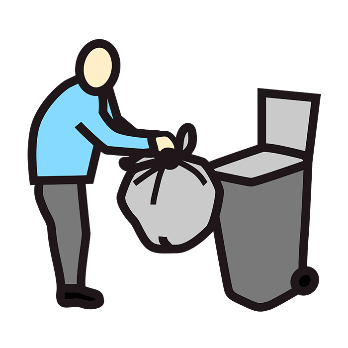 viedä + roskat			järjestellä, järjestää + tavararoskapussi, jätesäkki			roskakori, roskis_______________________________		______________________________________________________________		_______________________________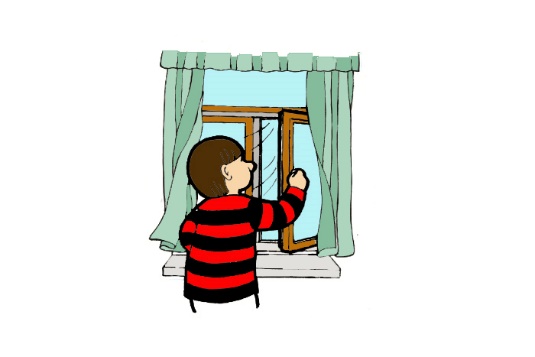 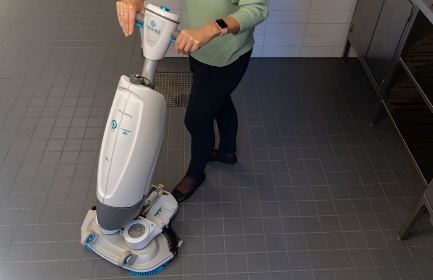 käyttää + yhdistelmäkone		tuulettaa + tilakuljettaa + yhdistelmäkone		avata, sulkea + ikkuna _______________________________		_______________________________________________________________		________________________________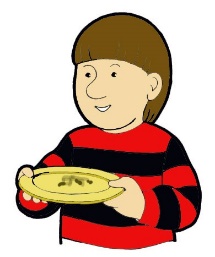 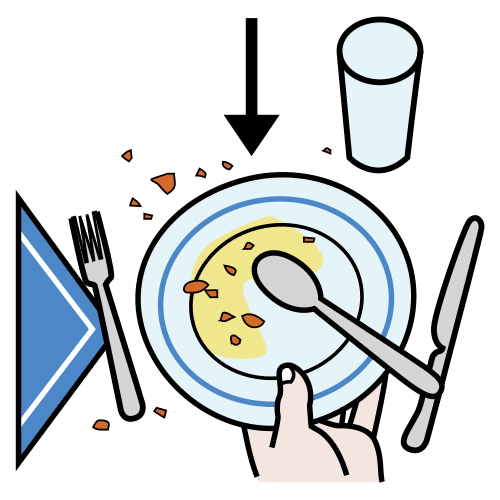 jakaa + ruoka			kerätä + likaiset astiatlautanen, lasi, muki,aterimet: haarukka, veitsi, lusikka_______________________________		________________________________________________________________		_________________________________Harjoitus 9. Kirjoita sanat oikeassa muodossa.Siivouspyyhe	Otan kaksi __________________________ mukaan, kun menen siivoamaan luokkaa.	Nämä __________________________ ovat likaisia.Moppi	Minä säädän ______________________ sopivaksi.	Työpaikalla on paljon erilaisia ___________________.Sanko	________________________ on puhdasta vettä.	Lisään pesuainetta _________________________.Pöytä	Minä pyyhin kaikki luokan ______________________.	_______________________ on paljon tavaroita.Levykehys	Minä kiinnitän mopin ___________________________.	Te tarvitsette ___________________________________.Pesuaine	Minun täytyy annostella _____________________ oikein.	_____________________ täytyy säilyttää oikein.Pölynimuri	Imuroin maton __________________________________.	Vien ____________________________ käytävälle.Yhdistelmäkone	____________________________ maksavat paljon.	Minä käytän _____________________ joka päivä.Suojakäsineet	Laitan ______________________ käteen, kun alan siivota.	Minulla ei ole mukana ____________________________.Pinta	Pyyhin siivouspyyhkeellä kaikki vapaat __________________.	En nosta vahamoppia lattia_________________________, kun vahaan lattiaa. Pyykkipussi	Laitan likaisen siivouspyyhkeen _______________________.	__________________________ on paljon likaisia pyyhkeitä.Moppipyyhin	Pyyhin lattiaa _____________________________________.	Otan __________________________ mukaan, kun menen siivoamaan.Lattialakaisin	Kerään roskat _________________________ rikkalapioon.	Tarvitsen tänään puolipitkävartisen ____________________.Ovimatto	Imuroin __________________________ joka päivä.	_____________________ on paljon hiekkaa.Rikkalapio	Keräätkö roskat __________________________________?	Tyhjennän _______________________ roskapussiin.Käyttöliuos	Annostelen ____________________________________.	Laitan _____________________ tahralle.Kerros	Menen siivoamaan 4. ___________________________.	Olen tänään siivoamassa 4. ______________________.Tarvike	Tarkistan, että kaikki _________________________ ovat vyölaukussa.	Mitä ________________________ sinulla on mukana, kun menet siivoamaan vessaa?Puhdas		Vaihdan mopin ________________________.		Tuliko luokassa ________________________?Porras		Kuljetan moppia edelläni, kun siivoan ____________________.		Huoneeseen vie kolme ________________________.
Valokatkaisin	Pyyhin kaikki huoneen ______________________________.		Luokassa on neljä ________________________________.Taitos		Pyyhin ovenkahvat puhtaalla ______________________.		Vaihdan puhtaan ________________________________.Vesi		Lisään ____________________ sankoon.		Pesen lattiaa ___________________________.Työvaate		Kun tulen töihin, vaihdan __________________________.		Pesen itse _________________________________________.Työkenkä		__________________________ ovat mukavat ja turvalliset.		Minulla ei ole hyviä _______________________________.Pyykinpesukone	Laitan likaiset pyyhkeet ______________________________.		Otan märät pyykit ___________________________________.Kuivausrumpu	Laitan märät pyykit _______________________ kuivumaan.		Käynnistän ________________________________________.Puhdistus		Älä unohda pölynimurin ____________________________.		Aloitan lattianhoitokoneen __________________________. Verbikortit esimerkkitehtävät: Linkki verbikortteihin Esimerkkitehtäviä1. Yhdistää kortit. 2. ”Mikä verbi?” peli. Toinen opiskelija näyttää kortin, toinen kertoo, mistä verbistä on kyse.3. Alias -tyyppinen peli. Selitä verbi lausumatta sitä.4. Pantomiimi – peli. Tässä tehtävässä voi käyttää vain kuvakortteja. Opiskelijat laittavat kortit kuva alaspäin ja nostavat yhden kortin ja esittelee kortissa olevan verbin näyttämällä. Toinen opiskelija yrittää arvata, mitä verbiä toinen tarkoittaa. Tässä tehtävässä tarkistetaan, miten hyvin opiskelijat muistavat korteissa olevat verbit. 5. Verbien taivutus. Opiskelijat taivuttavat verbit preesensissä/ imperfektissä/ perfektissä vuorotellen pienissä ryhmissä.6. ”Käytä verbiä kysymyksessä.” Opiskelija nostaa kortin ja keksii kysymyksen toiselle opiskelijalle. 
Esim. ”Oletko siivonnut tämän luokan?” tai ”Siivositko tässä eilen?”7. ”Näytä oikea kortti”. Opettaja luettelee verbejä, ja opiskelijat näyttävät niistä kuvia. Koko ryhmä työskentelee yhtä aikaa. LähteetHommia ja juttuja, Koulutuskeskus Salpaus, kpl 5, muokattuKuvat: Papunetin kuvapankki, papunet.net, Mulberry, Paxtoncrafts Charitable Trust.Tampereen seudun ammattiopiston OPVA haltuun -hanketoimijoiden ottamat kuvat Ravintola- ja cateringalaTehtävävihko ravintola- ja catering-alan OPVA-opintoihinTervetuloa ravintola- ja catering-alan tehtäväpaketin äärelle! Tämä paketti on suunniteltu erityisesti maahanmuuttaneille, jotka haluavat tutustua ruoka-alan perusteisiin. Tehtävät on laadittu selkeällä kielellä ja niiden avulla voit kehittää taitojasi ja oppia uutta ruoka- ja ravintola-alan maailmasta. Tämän tehtäväpaketin sisällöissä pääset tutustumaan ravintola- ja cateringalan sanastoon, peruskäsitteisiin, raaka-aineisiin, mittayksiköihin, keittiökoneisiin ja 
-laitteisiin sekä erityisruokavalioihin, hygieniaosaamiseen ja puhtaanapitoon. Voit harjoitella myös tiedonhakua tehtävävihon avulla. Löydät vastaukset tehtäviin joko omasta oppikirjastasi tai hakemalla tietoa internetistä. Kuvakortit keittiöverbeistä Linkki keittiöverbien kuvakortteihin 1.Ympyröi oikea vaihtoehtoAlla oleviin kysymyksiin on vain yksi oikea vaihtoehto. Ympyröi oikea vaihtoehto.Mikä kirjainlyhenne tarkoittaa gluteenitonta?VLMLGMikä kirjainlyhenne tarkoittaa maidotonta?VLMLGMikä kirjainlyhenne tarkoittaa laktoositonta?VLMLGMikä seuraavista juureksista on allergeeni?perunasellerinaurispunajuuriMikä seuraavista raaka-aineista sisältää gluteenia?riisimaissivehnähärkäpapuMitä jätettä ruoantähteet ovat?sekajätettäbiojätettäkartonkijätettämuovijätettäMillä laitteella hiivataikina valmistetaan yleensä?yleiskoneellayhdistelmäuunissavihannesleikkurillakutterilla
Mikä lattiakaivo on?lattiassa oleva viemäriaukkolattialla oleva vesilammikkolattialla oleva vesiämpärilattialla oleva biojäteastiaMinkä värisellä puhdistusharjalla pestään lattiat ja lattiakaivot?siniselläpunaisellakeltaisellavalkoisella2.Hygieniaväittämät, oikein vai väärin?Onko alla olevat väittämät oikein vai väärin? Merkitse rasti.  X 3.Nimeä keittiökoneet ja -laitteetOpettele keittiökoneita ja -laitteita. Kirjoita keittiökoneen tai -laitteen nimi viivalle.	----------------------------------------------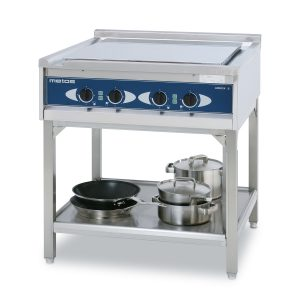 	---------------------------------------------------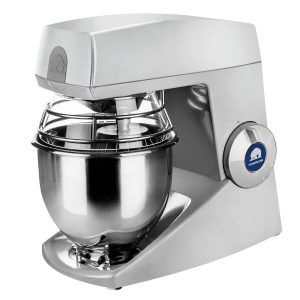 	------------------------------------------------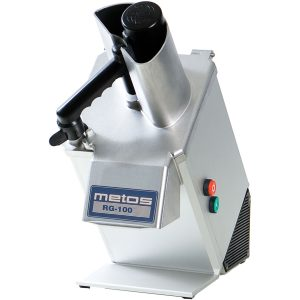 		----------------------------------------------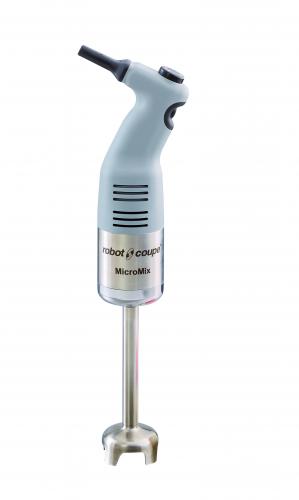 	---------------------------------------------------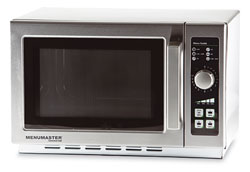 	------------------------------------------------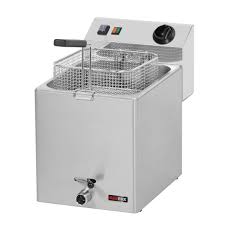 	-------------------------------------------------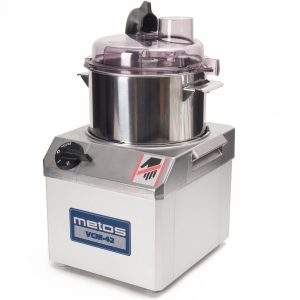 4. Etsi keittiökoneiden ja -laitteiden nimet ruudukosta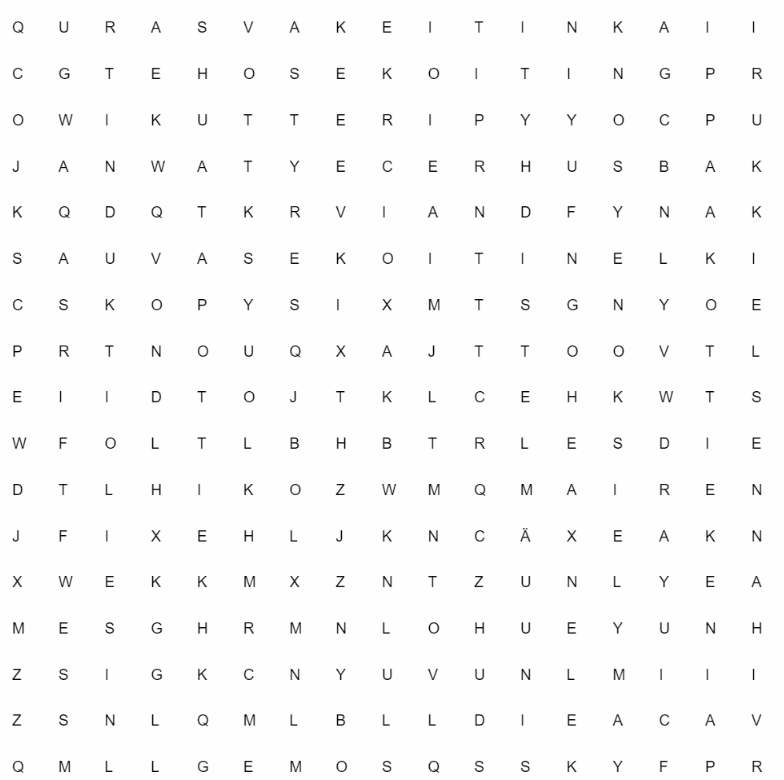 Etsi sanasokkelosta seuraavat sanat:YLEISKONE		SAUVASEKOITIN	TEHOSEKOITINYHDISTELMÄUUNI		KEITTOPATA	PAINEKEITTOKAAPPIINDUKTIOLIESI		RASVAKEITIN	KUTTERIVIHANNESLEIKKURI5.Keittiölautojen värikoodausKirjoita oikea  väri  oikean kuvauksen kohdalle: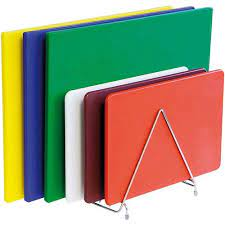 – Yleislauta. Esim. meijerituotteet ja leipä
 – Vihannekset, hedelmät
 – Kalatuotteet
 – Siipikarjatuotteet
 – Kypsennetty liha
 – Lihatuotteet6. Kirjoita oikea sana oikeaan kohtaanAlla oleva teksti kertoo hygieenisestä työskentelystä ravintola-alalla. Tekstistä puuttuu sanoja. Valitse alhaalta laatikoista sanoja, jotka voit kirjoittaa oikeaan kohtaan tekstissä.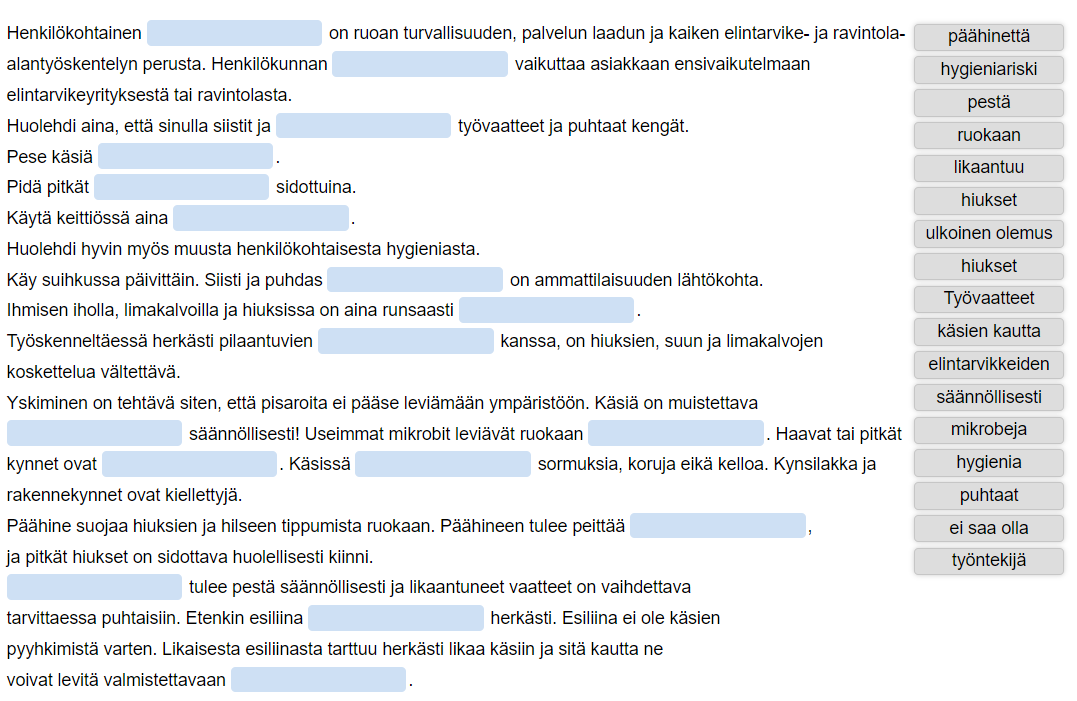 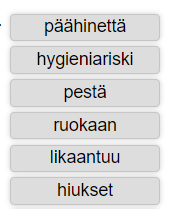 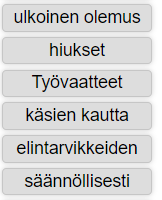 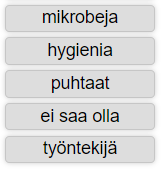 7. Tunnista työvälineetAlla olevassa tekstissä on lohikeiton työohje. Lue teksti huolellisesti ja ympyröi tekstistä kaikki työvälineet.1. Kuori sipulit juuresveitsellä.
2. Kuori perunat kuorimaveitsellä.
3. Leikkaa sipulit kuutioiksi kokkiveitsellä.
4. Leikkaa perunat paloiksi kokkiveitsellä.
5. Pane voi kattilaan.
6. Kuullota (freesaa) sipuleita kattilassa noin viisi minuuttia.
7. Lisää kattilaan perunapalat ja kuullota vielä hetki.
8. Lisää kalaliemi, laakerinlehdet ja maustepippurit.
9. Hauduta, kunnes perunat ovat melkein kypsiä.
10. Poista lohifileestä nahka fileointiveitsellä ja kuutioi lohifilee kokkiveitsellä.
11. Leikkaa tilli kokkiveitsellä hienoksi.
12. Lisää kerma, kiehauta.
13. Lisää kalapalat ja tilli kattilaan, kiehauta.8.Tunnista raaka-aineetTässä tehtävässä luet reseptiä. Etsi ja ympyröi reseptistä kaikki raaka-aineet ja mausteet.1. Kuori sipulit, porkkanat, selleri ja perunat GN-astian päällä.2. Pane perunat kylmään veteen.3. Leikkaa kasvikset kuutioiksi kokkiveitsellä.4. Ruskista jauheliha paistinpannulla.5. Pane voi suureen kattilaan ja freesaa sipulia ja porkkanoita kattilassa.6. Lisää kattilaan hetken kuluttua sellerit, palsternakat ja perunat.7. Kaada liemi kattilaan.8. Hauduta keittoa noin 20 minuuttia.9. Lisää kattilaan suola, rouhittu pippuri, laakerinlehdet ja jauheliha.10. Hauduta, kunnes kasvikset ovat kypsiä.11. Tarkista keiton maku ja lisää kattilaan persilja.9. Tunnista yrtitAlla olevassa kuvassa on erilaisia raaka-aineita. Merkitse kuvasta kaikki yrtit. Kirjoita kuvaan, mikä yrtti on kyseessä.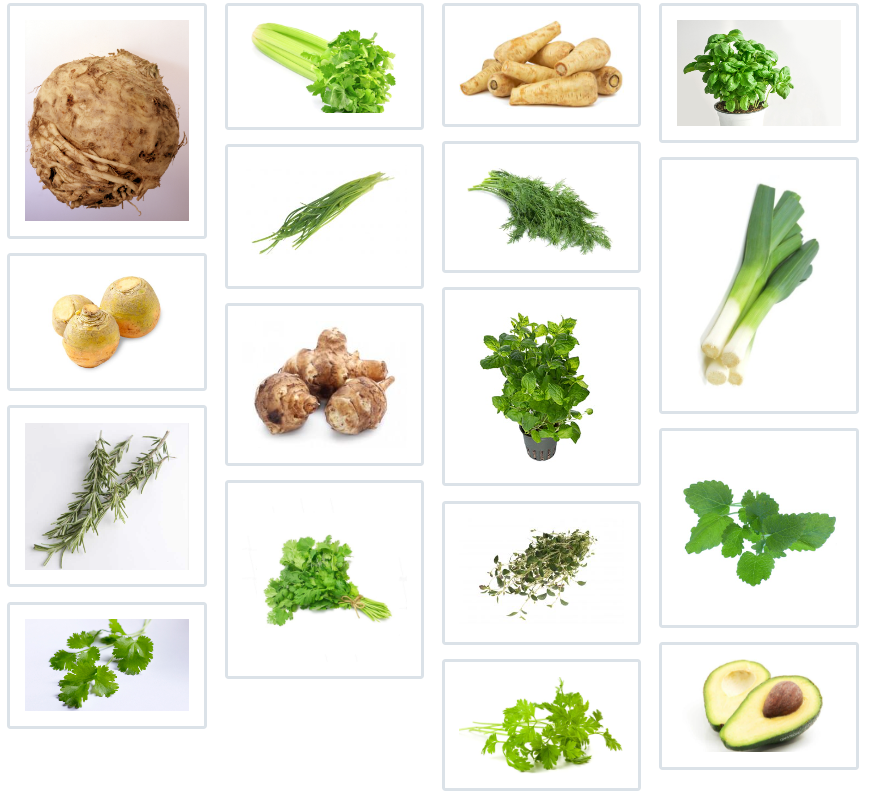 10.MittayksikötLue alla oleva resepti huolellisesti. Ympyröi reseptistä kaikki mittayksiköt.180 grammaa sipulia1.8 kilogrammaa perunoita25 grammaa voita25 grammaa tilliä800 grammaa graavia lohta6 kappaletta kananmunaa1 litraa maitoa1 teelusikka suolaa2 teelusikkaa murskattuja maustepippureita200 grammaa savustettua porsaankylkeäTunnistatko mittayksiköiden lyhenteet?Lue alla oleva resepti huolellisesti. Ympyröi reseptistä kaikki mittayksiköiden lyhenteet. Kirjoita sen jälkeen viivalle, mitä lyhenne tarkoittaa.5 dl kylmää vettä 	______________________35 g hiivaa (tuoretta)	______________________4 rkl siirappia	________________________1 rkl suolaa		_________________________850 g vehnäjauhoja	__________________________0.25 dl öljyä		___________________________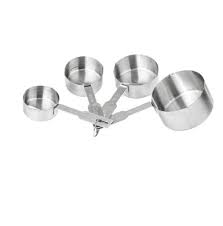 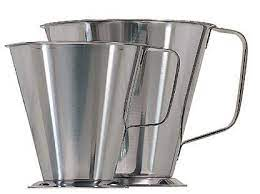 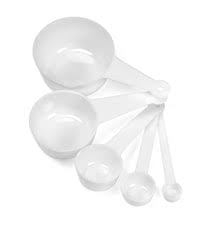 11.MonivalintatehtävätAlla on erilaisia kysymyksiä erityisruokavalioista, työvälineistä, koneista ja laitteista sekä omavalvonnasta. Ympyröi oikea vaihtoehto.Erityisruokavaliot:1. Missä ruokavaliossa liha- ja maitotuotteet ovat kiellettyjä?A) KasvisruokavalioB) VegaaniruokavalioC) KalastajaruokavalioD) Kana-ruokavalio
2. Mitä tarkoittaa gluteeniton ruoka?A) Ruoka, joka ei sisällä lihaaB) Ruoka, joka ei sisällä vehnää, ohraa tai ruistaC) Ruoka, joka on makeaaD) Ruoka, joka sisältää paljon proteiinia
3. Mitä tarkoittaa vegaaninen ruoka?A) Sisältää lihaa ja kalaaB) Sisältää maitotuotteitaC) Ei sisällä eläinperäisiä ainesosiaD) Sopii vain lapsilleTyövälineet:1. Millä voit keittää perunoita?A) JääkaapillaB) KattilallaC) MandoliinillaD) Kaulimella
2. Mihin tarvitset pastakattilaa?A) Juoman valmistamiseenB) Pastan keittämiseenC) Salaatin valmistamiseenD) Leivän paahtamiseen
3. Mikä on lihamylly?A) Kone, joka tekee jäätelöäB) Laite lihan hienontamiseenC) Astia lihan säilyttämiseenD) Pannu lihan paistamiseenKoneet ja -laitteet:1. Mikä laite on suunniteltu ruoanvalmistukseen?A) JääpalakoneB) YhdistelmäuuniC) JäähdytyskaappiD) Tarjoiluvaunu2. Mitä tehosekoitin tekee keittiössä?A) Mittaa painonB) Soseuttaa raaka-aineitaC) Siivuttaa leipääD) Kertoo ajan3. Mikä on perustyöväline keittiössä?A) KahvikuppiB) KännykkäC) KokkiveitsiD) LautasliinaHygieniaosaaminen:1. Miksi kädet pestään aina ennen ruoanvalmistusta?A) Jotta kädet pysyvät lämpiminäB) Jotta ruoka maistuu paremmaltaC) Se estää bakteerien leviämistäD) Se vähentää hikoilua2. Mitä pilaantuneelle ruoalle tehdään?A) Lisätään sokeriaB) Laitetaan biojätteeseenC) Tarjoillaan normaalistiD) Lisätään mausteita3. Miten usein keittiön lattia puhdistetaan?A) Kerran kuussaB) Joka päiväC) Ennen lomaaD) Ei tarvitse puhdistaaTyötilanteita kuvinaPerusleivoksia	 
Sacherleivos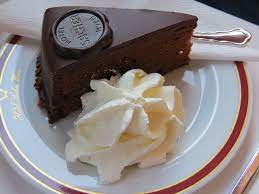 
Suklaaleivos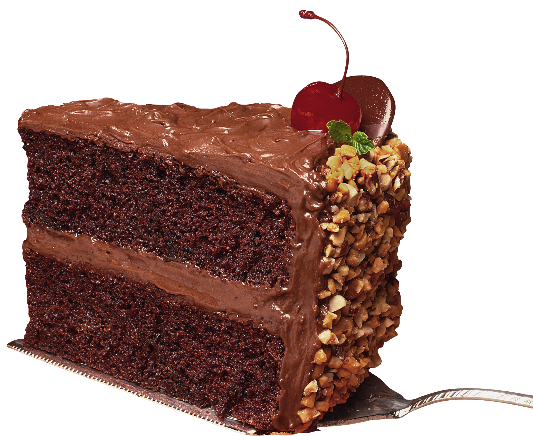 
Prinsessaleivos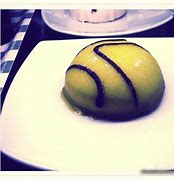 
Red velvet -leivos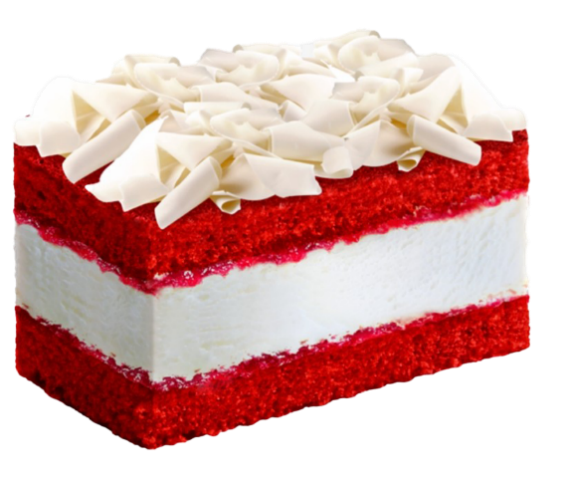 
Marjaleivos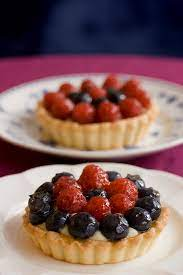  
Hedelmäleivos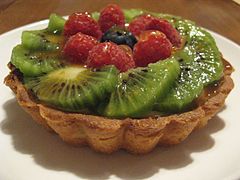 Resepti: Herkkuvartaat eli jauhelihavartaat (selkokieli) Uunin lämpötila 160 Celsius-astetta Ohjeessa raaka-aine on yleensä partitiivimuodossa. 
Kirjoita viereen sanan perusmuoto ja käännös omalle kielelle.				perusmuoto	oma äidinkieliVALMISTUSOHJE:Ensin sekoita korppujauhot kermaviiliin.  Anna niiden turvota 15 minuuttia. Hienonna sipuli ja ruskista sipulisilppu voissa. Lisää muut raaka-aineet ja sekoita. 5. Muotoile taikinasta (grillitikkujen päihin) soikeita tankoja. 6. Kypsennä uunissa leivinpaperin päällä pellillä 20 minuuttia. 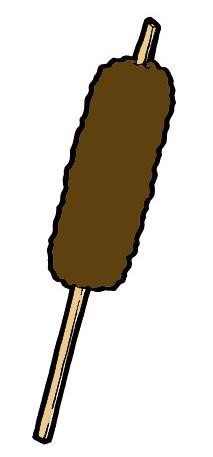 Verbit: 
sekoittaa 1, turvota 4, hienontaa 1, ruskistaa 1, 
lisätä 4, muotoilla 3, kypsentää 1 Varras. Lähde: www.papunet.net Resepti: Lihapullat ja jauhelihapihvit (selkokieli) Yhden lihapullan raakapaino on 30 grammaa ja jauhelihapihvin 60 grammaa.Uunin lämpötila 160 Celsius-astetta 

Ohjeessa raaka-aine on yleensä partitiivimuodossa, paitsi jos sitä on vain 1 kappale. 
Kirjoita raaka-aineen viereen sanan perusmuoto ja käännös omalle kielelle.				perusmuoto	oma äidinkieliVALMISTUSOHJE:Ensin sekoita kermaviiliin korppujauhot. Turvota korppujauhoja kermaviilissä 15 minuuttia. Hienonna sipuli ja kuullota sipulisilppu voissa läpinäkyväksi. Yhdistä kaikki ainekset ja sekoita hyvin. Paista koepihvi. 6. Tee taikinasta pullia tai pihvejä märillä käsillä. Yhden lihapullan paino on 30 grammaa.  7. Paista pullat uunissa pellillä leivinpaperin päällä noin 15 minuuttia 160 Celsius-asteessa. 8. Jäähdytä jäähdytyskaapissa. 9. Pakkaa ohjeiden mukaan. Verbit: 	sekoittaa 1, turvottaa 1, hienontaa 1, kuullottaa 1, yhdistää 1, paistaa 1, jäähdyttää 1, pakata 4 Millainen? märkä Millaiset? märät  Resepti: PINAATTIKEITTO (selkokieli) 	Resepti on 10 hengelle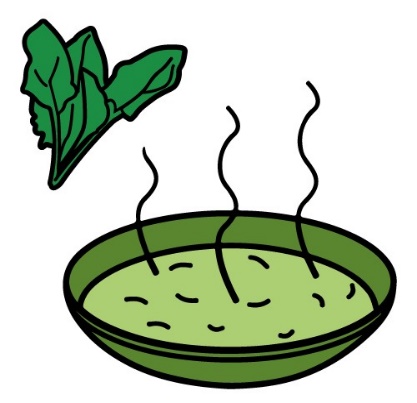 Pinaattikeitto. Lähde: www.papunet.net perusmuoto	oma äidinkieliVALMISTUSOHJE:Esivalmistelu edellisenä päivänä Laita pinaatti GN-vuokiin kylmiöön sulamaan. (verbi: sulaa 1)B. Valmistaminen Laita voi kattilaan. Sulata voi. Lisää voin joukkoon vehnäjauhot ja sekoita seos nopeasti. Sekoita koko ajan ja lisää vesi. Lisää kasvisliemijauhe. Lisää pinaatti, valkopippuri ja ruokakerma. Kuumenna keitto. Lisää suola. Maista pinaattikeittoa.  Kaada keitto 1/1 GN-vuokaan ja jäähdytä jäähdytyskaapissa. Pakkaa ohjeiden mukaan. Verbit: sulattaa 1, lisätä 4, sekoittaa 1, kuumentaa 1, maistaa 1, 
kaataa 1, jäähdyttää 1, pakata 4 Pinaattikeitto. Lähde: www.papunet.net Resepti: Suklainen rahkavaahto (selkokieli)  Suklaan sulatus. Lähde: www.papunet.net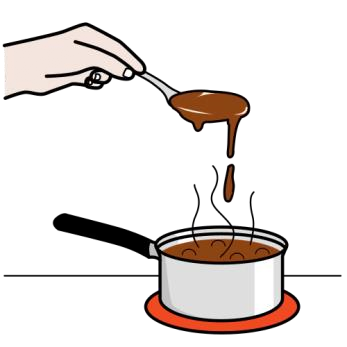 Ohjeessa raaka-aine on yleensä partitiivimuodossa, paitsi jos sitä on vain 1 kappale. 
Kirjoita raaka-aineen viereen sanan perusmuoto ja käännös omalle kielelle.				perusmuoto	oma äidinkieliVALMISTUSOHJE: Pane suklaa kattilaan. Kaada kahvi joukkoon. Sulata miedolla lämmöllä ja sekoita koko ajan. Mausta maitorahka sokerilla. Lisää sekaan suklaakahviseos ohuena nauhana ja sekoita koko ajan.Vatkaa vaniljavaahto vaahdoksi.  Sekoita vaahto muiden raaka-aineiden sekaan. 	 Annostele. Koristele suklaarouheella. Verbit: Panna 3, Kaataa 1, Sulattaa 1, Sekoittaa 1, Maustaa 1, Lisätä 4, Vatkata 4, Annostella 3, koristella 3 Lähteethttps://www.ggmgastro.com/fihttps://www.pngall.com/https://pxhere.com/fihttps://www.flickr.com/photoshttps://www.pexels.com/https://commons.wikimedia.org/https://www.flickr.com/https://www.pngall.com/https://pxhere.com/fihttps://www.flickr.com/photoshttps://www.pexels.com/https://commons.wikimedia.org/https://www.flickr.com/https://www.mara.fi/ajankohtaista/uutiset/a-la-carte-ravintoloiden-havikki-ravitsemispalvelujen-vahaisin.htmlChef by Jarno https://openclipart.org/detail/182945/chefWe Serve Everyone by Schade
https://openclipart.org/detail/216927/we-serve-everyonecoffee by iramsej https://openclipart.org/detail/252133/coffeFast Food, Menu, Sample Usage by Gerald_G https://openclipart.org/detail/9071/fast-food-menu-sample-usageWasting food by Juhele
https://openclipart.org/detail/283125/wasting-foodGrilled Steak by GDJ
https://openclipart.org/detail/230984/grilled-steakHygieniaosaaminen6.1 Hygieniaosaamisen opetusdiat (Powerpoint) Hygieniaosaamisen diat -linkki 6.2 Hygieniaosaamisen sanastoHygieniasanasto Tämä sanastomateriaali koostuu kolmesta osasta: 
Hygieniasanasto tyhjä paperi (opiskelijalle) Opiskelija selvittää, mitä sana tarkoittaa ja yrittää selittää sen suomeksi. 
Hygieniasanaston selitykset (opettajalle) Kun opiskelijat ovat selvittäneet sanat, ne käydään yhdessä läpi. 
Kortit sanoista ja selityksistä Näillä korteilla voi harjoitella ja testata sanoja. Niitä voi käyttää pienissä ryhmissä tai antaa jokaiselle opiskelijalle omat. Tämä sanasto pohjautuu ESR Duuniin -hankkeen 
Hygieniaosaaminen -materiaalivihkoon.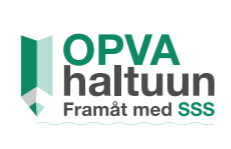 Hygieniasanoja Selvitä, mitä seuraavat sanat tarkoittavat. Yritä selittää ne suomeksi. aiheuttaa 			______________________________________annos 			______________________________________desinfioida, desinfiointi 	______________________________________elintarvike 		______________________________________elintarvikelaki 		______________________________________elintarviketyöntekijä 		______________________________________happamuus 		______________________________________emäksinen 		______________________________________hapan 			______________________________________neutraali 			______________________________________epidemia 			______________________________________haitallinen - hyödyllinen 	______________________________________homehtua, homehtunut 	______________________________________hygienia 			______________________________________infektiivinen ruokamyrkytys	______________________________________myrkky, myrkyllinen 		______________________________________itu 			______________________________________irtotuote 			______________________________________iskukuumennus 		______________________________________pastörointi 		______________________________________jätehuolto 		______________________________________jäädyttää 			______________________________________jäähdyttää – jäähdytetty 	______________________________________kuumentaa – kuumennettu 	______________________________________limakalvot 		______________________________________mikrobit 			______________________________________oire 			______________________________________oireeton taudinkantaja 	______________________________________omavalvonta 		______________________________________pakkausmerkintä 		______________________________________pilaantua – pilaantunut 	______________________________________puhtausnäyte 		______________________________________raakamaito 		______________________________________riskiryhmä 		______________________________________kontaminaatio 		______________________________________ristisaastuminen 		______________________________________steriili 			______________________________________säilöntäaine 		______________________________________tarttua, tartunta 		______________________________________taudinaiheuttaja 		______________________________________tuhoeläin 			______________________________________tuholaistorjunta 		______________________________________tuhota 			______________________________________uloste 			______________________________________varastokierto 		______________________________________viranomainen 		______________________________________vähintään 			______________________________________enintään 			______________________________________Hygieniasanoja selitettyinä 		v = verbi, s = substantiivi, a = adjektiivi aiheuttaa (v) 	Mikä on asian syy.  Norovirus aiheuttaa ripulia. annos (s) 	Ruoka, jonka yksi ihminen syö.  Esim. ravintolassa laitetaan ruoka valmiiksi lautaselle. v: annostella desinfioida (v) 	Tappaa bakteerit ja virukset, yleensä keittämällä tai alkoholilla. elintarvike (s) 	Ruoka elintarvike-huoneisto Rakennus tai huoneisto, jossa tehdään, myydään ja säilytetään elintarvikkeita. emäksinen (a) 	pH 7-14, esim. monet pesuaineet epidemia (s) 	Monta ihmistä sairastuu samasta syystä. haitallinen (a) 	Ei hyvä, vaarallinen, ongelmallinen. Haitalliset mikrobit voivat aiheuttaa ruokamyrkytyksen. haittaeläin (s) 	Tuhoeläin, joka tuhoaa elintarvikkeita ja levittää tauteja (esim. hiiri, rotta, lintu). hapan (a) 	pH 0-7, esim. sitruuna  happamuus (s) 	Mikä on tuotteen pH, onko tuote emäksinen, neutraali vai hapan. homehtua (v) 	Ruoka menee pilalle, ruokaan tulee vihreää tai valkoista hometta. hyödyllinen (a) 	Hyvä Jogurtin valmistuksessa käytetään hyödyllisiä mikrobeja. hyönteinen (s) 	Pieni, usein lentävä eläin, esim. kärpänen tai hyttynen. infektiivinen (a) 	Tarttuu ihmisestä toiseen. itu (s) 		Pieni kasvin alku, ”kasvivauva”. irto(tuote) (s) 	Pakkaamaton (ei pakattu) ruoka, esim. kaupassa tomaatit. iskukuumennus (s) 	Maito kuumennetaan 135°c, 2 sekuntia. jätehuolto (s) 	Roskien lajittelu ja jäteasemalle vienti. jäädyttää (v) 	Laittaa ruoka pakastimeen ja antaa jäätyä. jäähdyttää (v) 	Tehdä kuumasta/lämpimästä ruuasta kylmempi. kontaminaatio (s) 	Saastuminen, ruoka menee pilalle. kuluttaja (s) 	Ihminen, joka ostaa tuotteen. kylmäketju (s) 	Ruoka pysyy kylmänä koko matkan tehtaalta kauppaan tai ravintolaan saakka. kylmävitriini (s) 	Läpinäkyvä lasikaappi, jossa säilytetään elintarvikkeita kylmässä (täytetyt sämpylät ja leivokset ovat vitriinissä). limakalvot (s) 	Märkä iho ihmisen sisällä, esim. nenässä. lisäaine (s) 	Aine, joka lisätään elintarvikkeeseen. Se vaikuttaa makuun, ulkonäköön, rakenteeseen ja säilyvyyteen (säilyy paremmin). mikrobi (s) 	Tosi pieni eliö, jota ei voi nähdä silmillä (bakteerit, virukset, homeet, hiivat) myrkky (s) 	Vaarallinen aine à ihminen sairastuu tai joskus kuolee jos syö myrkkyä. Korvasieni on myrkyllinen, siinä on myrkkyä. neutraali (a) 	pH 7, ei ole hapan eikä ole emäksinen.  oire (s) 	Se, mistä näkyy, että olet sairas. Esim. flunssan oire on kurkkukipu. oireeton taudinkantaja Ihminen, joka on levittää tautia, mutta ei tiedä, että on sairas. omavalvonta (s) 	Ravintolassa itse katsotaan, että kaikki on kunnossa. Esim. merkataan ylös lämpötiloja, tarkastetaan raaka-aineiden laatu jne.  opas- ja avustajakoira Koulutettu koira, joka auttaa esim. näkövammaista (sokeaa) ihmistä liikkumaan turvallisesti. pakkausmerkintä (s) 	Teksti, joka on pakkauksessa, esim. raaka-aineet ja ravintosisältö. pastörointi (s) 	Maito kuumennetaan 72°c, 15 sekuntia. v: pastöroida pilaantua (v) 	Mennä huonoksi. Kala pilaantuu helposti. pintapuhtausnäyte (s) Otetaan näyte pinnoilta, joilla käsitellään elintarvikkeita (esim. leikkuulaudoilta, työvälineistä, astioista ja koneista). puhtausnäyte-testi (s) Tehdään testi, onko esim. työtaso tarpeeksi puhdas. raakamaito (s) 	Käsittelemätön (ei-käsitelty) maito, suoraan eläimestä lypsetty maito. riskiryhmä (s) 	Ihmiset, joilla on huono immuniteetti. He sairastuvat helpommin ja sairaus on vaarallisempi kuin muille, esim. vanhukset, lapset, sairaat. ristisaastuminen (s) 	Toisen ruuan bakteerit pääsevät toiseen ruokaan ja ruoka menee pilalle. ruokamyrkytys(s) 	Vatsatauti, joka tulee, kun on syönyt pilaantunutta ruokaa. steriili (a) 		100 % puhdas suojavaatetus (s) 	Haalari, joka suojaa työntekijän lialta, kylmältä tai sateelta. säilyä (v) 		Pysyä hyvänä.  Hillo säilyy pitkään, koska siinä on paljon sokeria. säilöntäaine (s) 	Aine, jonka ansiosta ruoka pysyy hyvänä pitkän aikaa. tarttua (v) 		Ottaa kiinni, esim. sairaus tarttuu.  Tarttuuko norovirus ihmisestä toiseen? taudinaiheuttaja (s) 	Syy, miksi sairaus tulee, esim. bakteeri. teurastaa (v) 	Teurastamon työntekijä tappaa hyötyeläimen (esim. lehmä, lammas, sika, kana) ja käsittelee eläimen ruhon (ottaa nahan pois, leikkaa lihat). torjua (v) 		Estää, tehdä jotain, ettei esim. bakteeri voi tulla. Torjumme koronaa käyttämällä maskeja ja pesemällä kädet usein. tuhota (v) 		Tappaa Iskukuumennus tuhoaa maidon bakteerit. tuhoutua (v) 	Kuolla Iso osa bakteereista tuhoutuu 100 asteessa. tuhoeläin (s) 	Pieni eläin, joka aiheuttaa ongelmia. tuotantotehdas (s) 	Paikka, jossa valmistetaan isoja määriä esim. valmisruokia. tyhjiöpakkaus (s) 	Vakuumipakkaus eli tyhjiöpakkaus on tiukasti muoviin pakattu elintarvike, joka säilyttää maun (maku) parempana ja homehtumatta (ilman hometta) pidemmän ajan. uloste (s) 		Kakka varastokierto (s) 	Käytetään ensin vanhat ruuat, sitten vasta uudet. FIFO (first in first out) viranomainen (s) 	Kaupungin työntekijä, joka valvoo monia asioita. virtsa (s) 		Pissa vähintään 		Minimi, ei vähemmän kuin, mutta voi olla enemmän Keitä kananmunia vähintään 4 minuuttia.  (Voit keittää myös 7 tai 8 minuuttia, mutta ei 2 tai 3 minuuttia) enintään 		Maksimi, ei enemmän kuin, mutta voi olla vähemmän Säilytä kala enintään +2 asteessa.  
(Lämpötila voi olla 0, mutta ei +4.) Haluaisin kysyä jotakin…Voisitko auttaa minua vähän?Voisitko tulla tänne?Voisitko puhua vähän hitaammin?Voisitko sanoa uudestaan?Olisiko mahdollista aloittaa työ vähän aikaisemmin?Onko mahdollista maksaa pankkikortilla?Saisinko allekirjoituksen?Voisitko auttaa?Maksaisin käteisellä.Onkohan tämä paikka vapaa?Missähän minä voin maksaa?Mitähän kello on?Mitähän materiaalia tämä on?Onkohan tämä paperi sinun?ymmärtävä kuunteleminen*🙂osallistava kuunteleminen**soveltava kuunteleminen	***valikoiva kuunteleminen****😕teeskennelty kuunteleminen*****kuuntelemattomuus******🙁Kiität asiakastaAvaat oven asiakkaalleHymyiletVarmistat asian oikeellisuudenAutatAsiakas kysyy apuaOsoitat positiivista asennettaOlet kärsivällinenOlet oma itsesiKysytKiität työkaveriasiKysyt neuvoa toiselta töissäKohtaat ryhmän asiakkaitaOlet ajoissa töissäTeetKiität esihenkilöäsiSaat kehuja työn teostaToimit tehokkaastiToimit täsmällisestiTyöskenteletVastaatpuhelimeen työasioissaLähetät sähköpostia työasioissaLähetät pikaviestin työasioissaOpit uuden asianKehität asioitaMillainen on hyvä asiakas-palvelija?Millaista on hyvä asiakas-palvelu?Miten huomioit asiakkaan?Millä sanoilla hyvästelet asiakkaan?Mitä tarkoittaa sanaton viestintä?Miksi palvelulla on merkitystä?Millaista on huono asiakas-palvelu?Miten kohtaat asiakkaan?Mistä tiedät, että asiakas on tyytyväinen?Kuinka puhuttelet asiakasta kohteliaasti?Mitä on asiakas-lähtöisyys?Oletko kokenut hyvää asiakas-palvelua?Missä voit kohdata asiakkaan?Miten osoitat, että kuuntelet?Mitä tarkoittaa asiallisuus?Millaisia palvelu-ammatteja tiedät?Oletko kokenut huonoa asiakas-palvelua?Millä sanoilla tervehdit asiakasta?Mitä tarkoittaa ensi-vaikutelma?Mitä teet, jos sinulla on useita asiakkaita ja kiire?Miksi asiakas on aina oikeassa?Mitä tarkoittaa kärsivällisyys?Mitä tarkoittaa tarkkuus?Mitä tarkoittaa ystävällisyys?Mitä tarkoittaa luottamus?Yhteensä puolitoista euroa (1,5 €)Yhteensä 9,60 euroaYhteensä yhdeksän kuusikymmentä= Yheksän kuuskyt.Yhteensä yhdeksän kuuskymmentäYhteensä yhdeksän euroa kuusikymmentä senttiä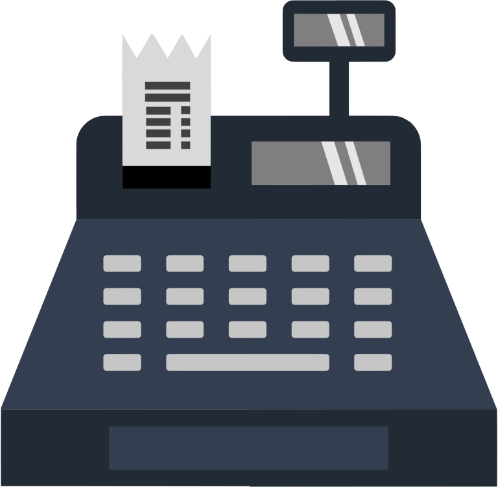 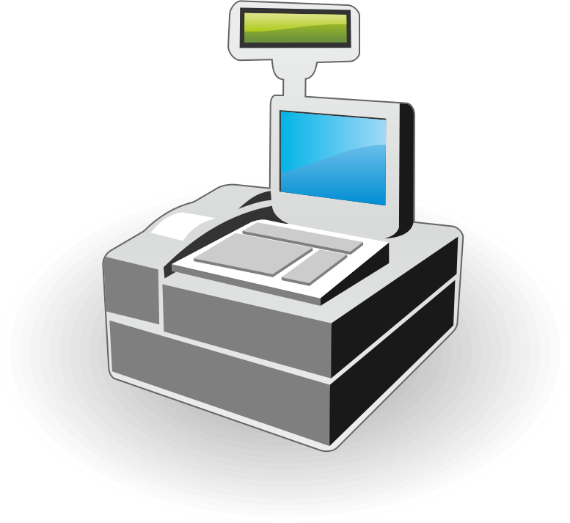 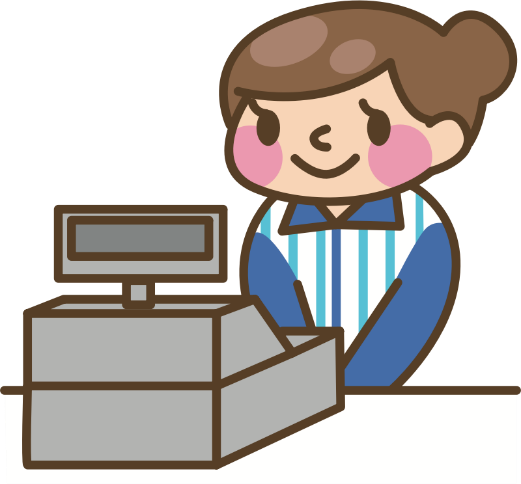 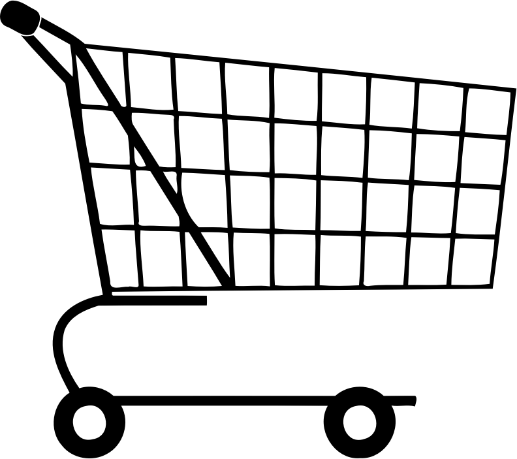 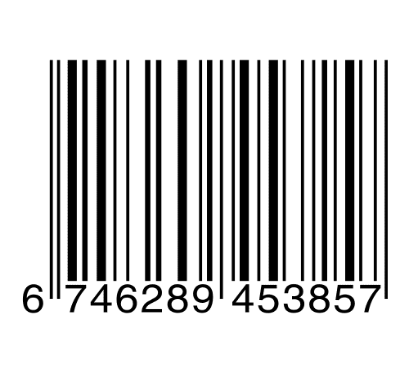 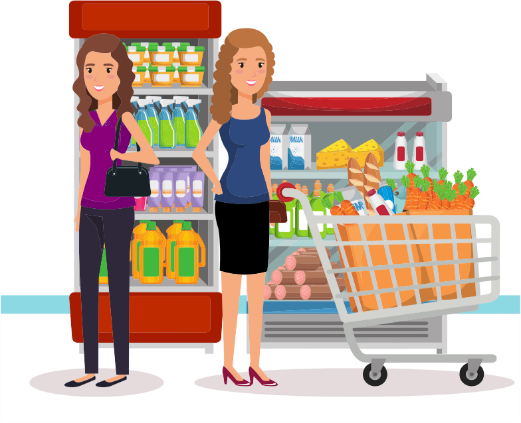 KassakoneKassaKassamyyjäOstoskärryViivakoodiMaksaa kortillaKassakuittiKauppaVERBI SUBSTANTIIVIostaa ostosSUBSTANTIIVIADJEKTIIVI  laatulaadukasSoitat lähikauppaan ja kysyt, onko heillä kotiinkuljetusta tuotteille?Kysyt lähikaupasta, mihin aikaan asiakaspalvelu on avoinna arkisin ja viikonloppuisin?Kysyt tuotteesta, onko siitä saatavilla erilaisia värejä?Kysyt tuotteen hintaa?Asiakas ei löydä tuotetta hyllystä, neuvot missä tuote sijaitsee.Neuvot missä sijaitsee lähin pankkiautomaatti.Neuvot missä sijaitsee lähin postilaatikko.Neuvot asiakkaalle pullonpalautusautomaatin sijainnin.Neuvot asiakkaalle, minne hän voi palauttaa tuotteen kaupassa.Neuvot asiakkaan kierrätyspisteen sijainnin myymälässä.Tavallinen lauseKohtelias lauseVoinko jo siivota täällä?Saanko ottaa roskat täältä sinun takaa?Mikä työpisteen osoite on?Mitä tämä maksaa?Missä vessa on?Haluatko kokeilla tätä pesuainetta?Haluan tämän työn.Onko teillä puhtaita moppeja?Saanko siivota nyt?Voinko imuroida tämän huoneen?Haluatko, että minä avaan ikkunan?Tarvitsetko apua?Onko sinulla avaimia?Tarvitsetko jotain muuta?VÄITTÄMÄOIKEINVÄÄRINHaava sormessa on hygieniariski.Multaiset kasvikset säilytetään kylmiön alaosassa.Bakteerit siirtyvät helposti käsistä ruokaan.Norovirus aiheuttaa ruokamyrkytyksiä.Lämpötila-aluetta 6–60 °C kutsutaan vaaravyöhykelämpötilaksi.Keittiötyöskentelyssä saa käyttää kynsilakkaa.Märät astiat kuivataan astiapyyhkeellä.Työvaatteet täytyy olla päälle puettuna ennen kuin työvuoro alkaa.Yleiskoneessa ei voi valmistaa hiivataikinaa.1/1–65 GN-astia on 65 mm korkea.Työlaudat säilytetään siistissä pinossa.Paistinpannua käytetään yleensä uunissa.Ruoat jäähdytetään jääkaapissa.Perunankuoret lajitellaan kartonkikeräykseen.Maitopurkit lajitellaan sekajätteeseenLounasaika on illalla.Peruna on allergeeni.Keliaakikko ei voi syödä vehnää.Vegaani ei syö lihaa.Voi sisältää kovaa rasvaa.Kurkussa on runsaasti vettä.Hygieniapassi on keittiötyöntekijälle Suomessa pakollinen.Kertakäyttöhanskoja voi käyttää tuntikausia ilman vaihtoa.Elintarvikkeiden säilyttäminen huoneenlämmössä ei vaikuta niiden turvallisuuteen.Elintarvikkeiden säilyttäminen huoneenlämmössä ei vaikuta niiden turvallisuuteen.Annosten viimeistely: Teetkö annoksen koristelua sarjatyönä vai yksi annos kerrallaan?Teen sarjatyönä.Pitääkö laittaa kertakäyttökäsineet päälle?Joo, totta kai!Pyyhitkö astian reunat puhtaaksi sormella?En tietenkään, vaan puhtaalla liinalla tai paperilla! 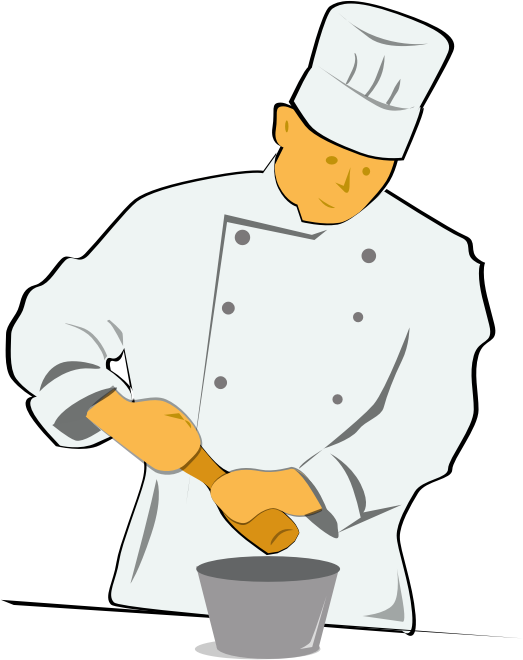 Rovalan kokkivideo Kokki - YouTubePihvien kypsennysasteen tiedusteluarare (raaka)medium (puolikypsä)well done (kypsä)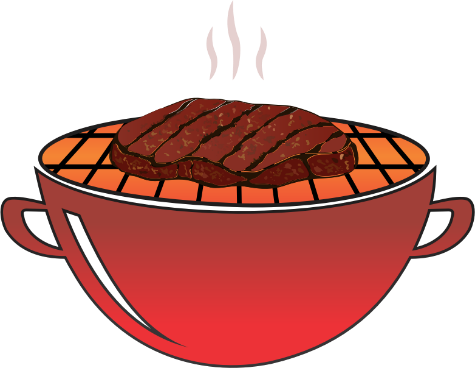 Tilanne palvelutiskillä:Mitä saisi olla? Ottaisin kalkkunan leikkeen. Minkä verran?Kaksi leikettä, kiitos.Saisiko olla muuta?Ottaisin 200 grammaa perattuja muikkuja.Kas tässä olkaa hyvä.Saisiko olla vielä muuta?Ei kiitos.Kiitos, mukavaa päiväjatkoa.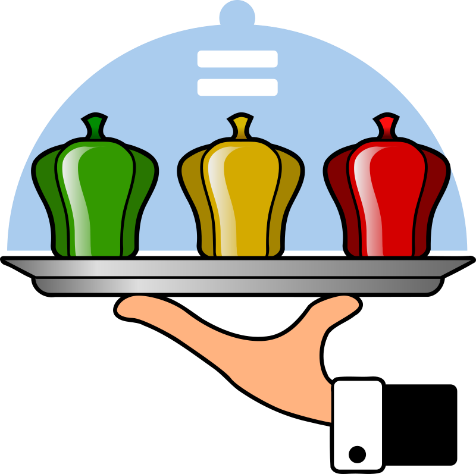 Tarjoilutilanne:Tässä tilatut kahvit, olkaa hyvät!Kiitos, olisiko vielä sokeripaloja?Käyn hakemassa ne teille.Kiitos.Saako olla vielä jotain muuta?Voisitteko tuoda syöttötuolin lapselle?Siirrän sen teille valmiiksi.Kiitos.Olkaa hyvä.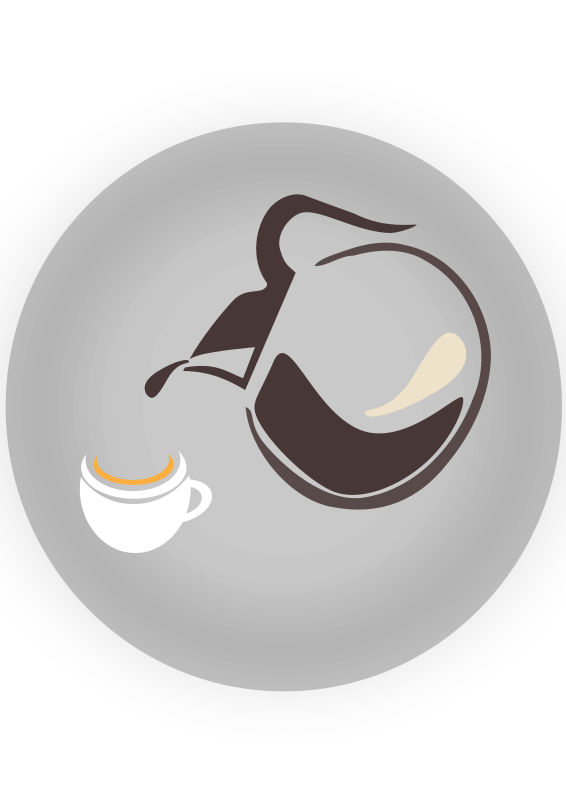 Tarjoilutilanne:Tilaatko pelkästään ranskikset vai otatko jotain lisää?Joo, ottaisin limsaa.Tuleeko jälkiruokaa?Jälkiruoaksi pirtelö.Syötkö täällä vai otatko mukaan?Syön täällä.Saisiko olla muuta?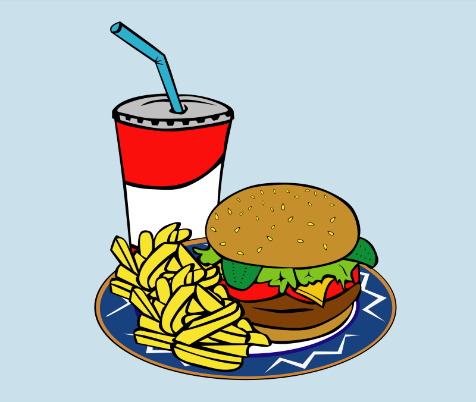 Hävikin syntyminen ravintolassa (biojäte)Ruokahävikki on alun perin syömäkelpoista ruokaa.
Ruokahävikkiä esiintyy ravintolassa:keittiöhävikki = valmistuksessa syntynyt ruokahävikkitarjoiluhävikki = yli jäänyt ruoka tarjoilulinjastossalautastähteet = asiakkaiden lautasille jäänyt ruokakeittiöbiojäte= kasvisten kuoret, kahvinporot yms.elintarvikejäte= ruokahävikki + keittiöbiojäte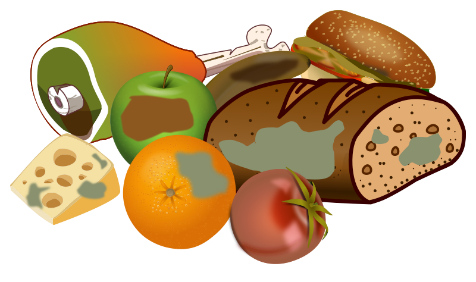 60 g voita 150 g vehnäjauhoja 1,5 kg vettä vesi20 g kasvisliemi-jauhetta 400 g pakastepinaattia 1,5 g jauhettua valkopippuria500 g ruokakermaa 9 g suolaa Aiheuttaa Mikä on syy Desinfioida Tappaa bakteerit ja virukset, yleensä keittämällä tai alkoholilla. Elintarvike Ruoka Emäksinen pH 7-14 esim. pesuaineet Epidemia Monta ihmistä sairastuu samasta syystä. Haitallinen Ei hyvä,  vaarallinen,  ongelmallinen Hapan pH 0-7 esim. sitruuna Homehtua Ruoka menee pilalle, ruokaan tulee vihreää tai valkoista hometta. Infektiivinen Tarttuu ihmisestä toiseen. Ruokamyrkytys Kun syö pilaantunutta ruokaa, tulee vatsatauti. Iskukuumennus Maitoa kuumennetaan 135°c, 2 sekuntia. Jätehuolto Roskien lajittelu ja vieminen pois.  
 
Tuotantotehdas Valmistetaan isoja määriä esim. valmisruokia.Kylmävitriini Läpinäkyvä lasikaappi, jossa säilytetään elintarvikkeita kylmässä. Elintarvike-huoneisto Rakennus tai huoneisto, jossa tehdään, myydään ja säilytetään elintarvikkeita Teurastaa Teurastamon työntekijä tappaa hyötyeläimen (lehmä, lammas, sika, kana) ja käsittelee sen. Opas- ja avustajakoira Koulutettu koira, joka auttaa esim. näkövammaista (sokeaa)Haittaeläin Tuhoeläin, joka tuhoaa elintarvikkeita ja levittää tauteja (esim. hiiri, rotta, lintu). pintapuhtausnäyte Otetaan näyte pinnoilta, joissa käsitellään elin-tarvikkeita (leikkuu-laudoilta, työvälineistä, astioista ja koneista).  Lisäaine Aine, joka lisätään elintarvikkeeseen. Se vaikuttaa ruoan makuun, ulkonäköön, rakenteeseen ja säilyvyyteen (ruoka säilyy paremmin). Suojavaatetus Vaate, joka suojaa työntekijää esim. lialta, kylmältä tai sateelta. Usein haalari tai esiliina. Tyhjiö- eli vakuumipakkaus  
Tiukasti muoviin pakattu esine, joka säilyttää maun parempana ja elintarvikkeen ilman hometta) pidemmän ajan Raakamaito Käsittelemätön (ei-käsitelty) suoraan eläimestä lypsetty maito. Jäähdyttää Tehdä kuumasta tai lämpimästä ruuasta kylmempi. Limakalvot Märkä iho ihmisen sisällä. Mikrobi Tosi pienieliö, jota ei voi nähdä silmillä: esim. bakteerit, virukset, homeet, hiivat.Oire Se, mistä näkyy, että olet sairas.  Oireeton taudinkantaja  Ihminen, joka on levittää tautia, mutta ei tiedä, että on sairas. Omavalvonta Ravintolassa itse katsotaan, että kaikki on kunnossa. Esim. merkitään ylös lämpötiloja, tarkastetaan raaka-aineiden laatu jne. Pakkausmerkintä Teksti, joka on pakkauksessa (esim. raaka-aineet ja ravintosisältö). Pastörointi Maitoa kuumennetaan 72°C, 15 sekuntia. Pilaantua Mennä huonoksi. Riskiryhmä Ihmiset, joilla on huono immuniteetti, sairastuvat helpommin ja sairaus on heille vaarallisempi kuin muille, esim. vanhukset. Kontaminaatio Saastuminen,  ruoka menee pilalle. Ristisaastuminen Yhden ruuan bakteerit pääsevät toiseen ruokaan. Hyödyllinen Hyvä Steriili 100% puhdas Säilöntäaine Aine, jonka ansiosta ruoka pysyy hyvänä pitkän aikaa. Taudinaiheuttaja Syy, miksi sairaus tulee, esim. bakteeri Tuhoeläin Pieni eläin, joka aiheuttaa ongelmia. Uloste Kakka Varastokierto Käytetään ensin vanhat ruuat, sitten vasta uudet. Jäädyttää Laittaa ruoka pakastimeen ja antaa jäätyä. Kylmäketju Ruoka pysyy kylmänä koko matkan tehtaalta kauppaan tai ravintolaan. Vähintään Minimi, ei vähemmän. Enintään Maksimi, ei enemmän. 